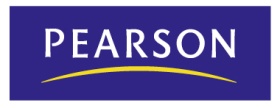 PROGRAMACIÓN DE AULACOMUNIDAD DE MADRIDTarantella 2
Educación Primaria ObligatoriaSegundo curso__________________

Área de Educación Artística - MúsicaTARANTELLA 2 -  SEGUNDO CURSO DE PRIMARIA PROGRAMACIÓN SECUENCIADAUnidad 1  La cigarra y la hormigaOBJETIVOSExplorar y experimentar las posibilidades sonoras y de movimiento del propio cuerpo.Explorar, descubrir y crear sonidos onomatopéyicos relacionados con el cuerpo y el entorno.Mantener el pulso en actividades de canto, audición y danza.Diferenciar el sonido del silencio relacionándolo con la movilidad e inmovilidad corporales.Ajustar el propio movimiento al ritmo y al espacio.Explorar, descubrir, reconocer e imitar los sonidos del ámbito cercano.Aprender a ponerse en situación de vivir la música: cantar, escuchar, inventar, danzar, interpretar.Discriminar los contrastes agudo-grave, corto-largo, rápido-lento, acelerar-desacelerar.Explorar las posibilidades expresivas del sonido a través de la percepción, la invención y la creación.Interpretar una partitura de dibujos con código no convencional.Cantar espontáneamente memorizando las letras de las canciones.Experimentar habilidades de educación vocal: respiración y vocalización.CONTENIDOS EscuchaEl sonido: percepción sensorial. Sonidos del entorno cercano (casa y colegio).Seguimiento de una audición con medios gráficos.Sonido y silencio.Grafía no convencional.Cualidades del sonido: duración (pulso, largo-corto), altura (agudo-grave).Sonidos onomatopéyicos.Instrumentos acústicos no convencionales.Interpretación y creación musicalExploración de los recursos de la voz.Técnica vocal: articulación y vocalización.Respiración: inspiración y espiración.La canción infantil mimada o gestualizada.El cuerpo como primer instrumento.Posibilidades expresivas y de movimiento del propio cuerpo.Control del cuerpo: movimiento, reposo, respiración y desplazamiento por el espacio.Expresión gestual de aspectos musicales.DESARROLLO El desarrollo de la unidad se realizará conforme a las orientaciones metodológicas descritas en la guía didáctica. Las actividades corresponden a los dos bloques de contenido: Escucha (actividades de carácter perceptivo) e Interpretación y creación musical (expresión vocal, instrumental y corporal) y se organizan en distintos apartados: Escuchamos, tocamos, cantamos, bailamos, creamos, lenguaje musical.Además, las actividades podrán ser de distintos tipos:Actividades de inicio de la sesión. En cada sesión se retomarán los contenidos y actividades realizadas en la sesión anterior de manera que se actualicen los conocimientos previos y sea eficaz el aprendizaje significativo. Específicamente, en esta primera unidad del curso, las actividades previas servirán para la realización de la evaluación inicial.Actividades de desarrollo de los propios contenidos:  Cada sesión gira en torno a una tarea central que se describe en su totalidad en la Guía didáctica. Las actividades que se proponen están ordenadas según la secuencia lógica de aprendizaje y pueden ser desarrolladas de manera lineal. No obstante, en función de otros aspectos como el nivel del grupo y su motivación, la organización de la sesión, el orden marcado puede modificarse y flexibilizarse.Actividades para finalizar la sesión.Tareas secundarias que trabajan de manera cíclica contenidos desarrollados en sesiones anteriores. ATENCIÓN A LA DIVERSIDADSe realizará mediante dos tipos de actividades: de refuerzo y de ampliación. Actividades de refuerzo Este tipo de actividades están descritas en la Guía didáctica y se abordarán tanto desde el punto de vista práctico (trabajos cooperativos, diversificación, distintos grados de realización, diferente metodología, etc) como teórico, mediante la realización de algunas de las actividades del  Cuaderno de Recursos fotocopiables. Unidad 1. Actividades de ampliaciónEste tipo de actividades están descritas en la Guía didáctica e igualmente, se abordarán desde la práctica (búsqueda de información en distintas fuentes, diversificación, distintos grados de realización, diferente metodología, trabajos cooperativos, etc) y desde la teoría, mediante la realización de algunas de las actividades del  Cuaderno de Recursos fotocopiables. Unidad 1. EVALUACIÓN 1. Cómo evaluar: Instrumentos de  evaluaciónTrabajos escritos            Actividades escritas: Cuaderno de actividades (Unidad 1)             Cuaderno de Recursos fotocopiables     b) Actividades de enseñanza-aprendizaje             Todas las actividades y ejercicios del proceso de enseñanza-aprendizaje pueden  considerarse actividades de evaluación. Además, la última sesión de la unidad puede dedicarse específicamente a la realización de actividades de evaluación.	A lo largo de las sesiones podrá realizarse la evaluación continua a través del seguimiento de las interpretaciones de los alumnos/asInterpretaciones individuales y grupalesFicha de seguimiento.2. Qué evaluar: Criterios de evaluación y consecución de las competencias básicas.TEMPORALIZACIÓNEsta primera unidad se desarrollará en el primer trimestre y en las primeras sesiones del curso, con una duración aproximada de 6 sesiones. El tiempo de cada sesión se organizará en función de los contenidos que tratar, de la franja horaria y de las características del alumnado de cada grupo.+ Sesión 1Objetivos:Desarrollar una actitud positiva y abierta hacia las actividades musicales.Descubrir las posibilidades de su propio cuerpo como instrumento musical y para la expresión del movimiento.Percibir que en el mundo en el que viven están rodeados de sonidos, incluso en el ámbito doméstico más cercano, y que diversos objetos pueden usarse con finalidad musical.Preparar a los alumnos para elaborar música de manera individual y colectiva a través de la audición, la danza, la canción y la interpretación de los instrumentos producidos por el propio cuerpo.Contenidos:Evaluación inicial.Aspectos musicales (rítmicos, psicomotores, de entonación, etc.).Competencias básicas:Competencia en comunicación lingüística.Competencia en el conocimiento y la interacción con el mundo físico.Competencia emocional.Competencia para aprender a aprender.Desarrollo de la sesión:Primera parte:1. Los niños escuchan el cuento sonoro La cigarra y la hormiga (CD 1, pista 1), al mismo tiempo que observan las viñetas en las páginas del Libro del alumno o en la Pizarra digital. Se trata de una adaptación de la fábula de Tomás de Iriarte.2. Los alumnos reconocen e identifican los sonidos del Paisaje sonoro n.º 1 (CD 1, pista 2) con la ayuda del profesor. Los sonidos del paisaje sonoro del cuento son los siguientes:• Pisadas rápidas.• Risas.• Pelota botando.• Chistar mandando callar.• Tijeras.• Regla vibrando.• Golpe en un pupitre.• Chasquidos.• Palmadas.• Palmadas sobre las rodillas.• Canto.• Bostezo.• Ronquidos.• Castañeteo de dientes.• Estornudos.• Toses.3. El profesor lee el cuento de la página 19 de esta Guía, y los niños imitan los sonidos con onomatopeyas. Sugeriremos que las pisadas rápidas sean «toc»; las risas, «ji, ji»; el bote de la pelota, «bom»; el chistar mandando callar, «chis»; las tijeras, «tris, tras»; la regla vibrando, «boing»; el golpe en un pupitre, «tap»; los chasquidos, «clip»; las palmadas, «clan»; las palmadas sobre las rodillas, «plas»; el canto, «la, la»; el bostezo, «auu»; los ronquidos, «rrrr»; el castañeteo de dientes, «ñec, ñec»; el estornudo, «achís»; y la tos, «ejem».Segunda parte1. Audición de la canción El juego de la cigarra y la hormiga (CD1, pista 3).2. El profesor presenta la canción: primero el texto y el ritmo; después, la melodía y el ritmo a la vez.3. Juego. Los alumnos se sitúan en dos corros: el de las hormigas y el de las cigarras. En cada uno de los corros, un niño permanece dentro porque se la liga.• Primera estrofa. Los niños se colocan de pie en corro, acompañan con palmas la canción y giran en el sentido de las agujas del reloj a ritmo de pulso. Los niños que se la ligan (la cigarra y la hormiga) dan palmas girando en sentido contrario a las agujas del reloj dentro del corro.• Segunda estrofa. Los niños del corro se paran y muestran las palmas de las manos hacia arriba. Los niños que se la ligan se mueven en sentido contrario a las agujas del reloj mientras chocan sus palmas sobre las de sus compañeros. Cada palmada coincide con un pulso. El último niño con que el que cada uno de ellos ha chocado la mano dice su nombre.• Tercera estrofa. Todos entonan la tercera estrofa con la sílaba formada por la letra «l» junto con la última vocal del nombre del niño. Así:ANA: La la la la la la la la la la la.INÉS: Le le le le le le le le.JAVI: Li li li li li li li li li li li li.TOÑO: Lo lo lo lo lo lo lo lo lo lo lo.JESÚS: Lu lu lu lu lu lu lu lu lu lu lu lu.En esta tercera estrofa, el niño que acaba de decir su nombre sale a bailar al centro con el que se la ligaba. Mientras, los demás marcan el pulso con palmadas.• Fin del juego. El primer niño que estaba en el centro pasa al corro. Se repite el juego, ocupando el centro el último niño que ha salido a bailar.4. «Juego de las estatuas». Los niños bailan al ritmo de la música. Cuando esta deja de sonar, los niños se paran simulando ser una estatua.5. Audición de la base instrumental de la canción de El juego de la cigarra y la hormiga (CD 1, pista 4). Los niños se desplazan por el aula ocupando el espacio de forma homogénea mientras suena la música. Las normas son las siguientes: no tocar a ningún niño, no empujarse, no desplazarse en círculo y ocupar todo el espacio de la clase, intentando que esté siempre bien distribuido. Previamente, los niños deben haber desfilado formandouna fila detrás del profesor y haber recorrido todas las esquinas del aula.Atención a la diversidad:Actividades de refuerzoCuaderno de recursos fotocopiables, ficha 1. Los alumnos escuchan el Paisaje sonoro n.º 1. Después, colorean los sonidos que se producen con el cuerpo, que son todos excepto la regla vibrando y el golpe en el pupitre con los nudillos.Realización del juego «La cigarra y la hormiga» de manera más sencilla; por ejemplo, sin que los alumnos se desplacen en el corro, sino que permanezcan palmeando el pulso en el mismo sitio.Actividades de ampliaciónDramatización del cuento La cigarra y la hormiga en tríos, de manera que un alumno sea el narrador, otro la hormiga y otro la cigarra.Cuaderno de recursos fotocopiables, ficha 2. Los alumnos escuchan la base instrumental de La cigarra y la hormiga (CD 1, pista 4) y marcan a la vez el pulso sobre las líneas.+ Sesión 2Objetivos:Experimentar el concepto del pulso.Conocer los sonidos cortos y largos.Trabajar el ritmo interno.Contenidos:Cualidad del sonido llamada duración.Sonidos corporales.Competencias básicas:Competencia matemática.Competencia de autonomía e iniciativa personal.Desarrollo de la sesión:Primera parte1. El contenido de esta página consta de dos actividades relacionadas.	• En primer lugar:	a) Realización de juegos de mantenimiento del pulso: pasar objetos, palmear el pulso de una canción, una poesía, etc.	b) Imitación con la voz y el cuerpo del latido de un corazón. Se emplean las onomatopeyas «tic, tac» y se respeta siempre el pulso.	c) Lectura e interpretación de la grafía no convencional, en la que cada uno de los corazones es una pulsación.	• En segundo lugar:	a) Exploración con la voz de sonidos largos y cortos, mediante la imitación de sonidos de ámbito cotidiano.	b) Los niños observan la página del Libro del alumno y advierten la diferencia de longitud entre las líneas. El profesor indica que las largas representan sonidos largos, y las cortas, sonidos cortos.	c) Los niños, siguiendo las indicaciones de la página del Libro del alumno, imitan con la voz la duración de los sonidos onomatopéyicos, que es distinta en función de la longitud de las líneas.	d) El profesor explica que las onomatopeyas son imitaciones del sonido mediante una palabra.Segunda parte1. Audición de la canción La orquesta de mi cuerpo (CD 1, pista 5).2. Aprendizaje del estribillo mediante la imitación: primero del texto y del ritmo; después, del ritmo y la melodía a la vez.3. Acompañamiento del estribillo con los sonidos corporales indicados.4. Interpretación de las estrofas. En cada una de ellas, se añade un instrumento corporal nombrando la parte del cuerpo correspondiente (dedos, manos, pies, etc.)y se acompaña con gestos.5. Interpretación de la canción con el acompañamiento de los gestos sonoros y la base instrumental (CD 1, pista 6).Atención a la diversidad:Actividades de ampliaciónCuaderno de recursos fotocopiables, ficha 3. Los alumnos observan las onomatopeyas y las ilustraciones. Después, escriben cada onomatopeya en su lugar correspondiente: «achís», debajo del niño que estornuda; «plas», debajo de la niña que da palmadas en sus rodillas; «clap», debajo del niño que da palmas con las manos; «toc», debajo de la niña que da pisadas; «ji, ji», debajo del niño que ríe; «clip», debajo del niño que da chasquidos; y «la, la», debajo del niño que canta.+ Sesión 3Objetivos:Valorar su cuerpo como primer instrumento sonoro y musical.Explorar su propia voz.Conocer un nuevo concepto: la altura.Contenidos:Instrumentos de percusión corporal.Contraste entre sonidos agudos y graves.Competencias básicas:Competencia cultural y artística.Desarrollo de la sesión:Primera parte1. Los alumnos realizan distintos ecos rítmicos, a partir de células rítmicas breves, de ritmo binario o cuaternario, con los que exploran las distintas posibilidades de los instrumentos corporales.• Con los chasquidos de dedos:– Práctica de la colocación de los codos a la altura del pecho y sin apoyo.– Obtención de distintas intensidades en función de la fuerza de los chasquidos.– Improvisación e interpretación de chasquidos con la mano derecha e izquierda de forma alterna.• Con las palmadas:– Práctica de la colocación de los brazos separados del tronco y sin apoyo.– Obtención de sonidos de distinta intensidad: fuerte, cuando se percute con cuatro dedos en la mano contraria; medio fuerte, si se golpea con tres; débil, si se hace con dos; y debilísimo, si se percute con un dedo en la palma contraria.– Improvisación de sonidos opacos y brillantes.• Con la voz:– Práctica de la emisión correcta con la voz respirando, vocalizando y articulando correctamente la onomatopeya «ji, ji».– Improvisación de sonidos de distintas intensidades con la onomatopeya anterior.• Con las palmadas sobre las rodillas:– Práctica de la colocación del cuerpo, tanto de pie como sentado, para producir palmadas sobre las rodillas con un movimiento _ exible de brazos.– Producción de sonidos de diferente calidad, según se golpeen las rodillas con las palmas de las manos o con los dedos extendidos.– Obtención de sonidos de distinta intensidad e improvisación de esquemas rítmicos.• Con las pisadas:– Producción de sonidos según se pise con la planta del pie, con el talón o con la punta, alternando los dos pies, con talón y punta o con talón y planta.– Los alumnos interpretan en grupo y al unísono las series de instrumentos corporales manteniendo el pulso.2. La segunda actividad persigue la discriminación de distintas series sonoras. Los alumnos escuchan la serie, la repiten en forma de eco con los instrumentos de percusión corporal y escriben el número de orden de aparición en el espacio asignado.Segunda parte1. El contenido de la página consta de tres actividades íntimamente relacionadas:• En primer lugar:a) El profesor produce con su voz sonidos agudos, como el maullido de un gato o la voz de un niño pequeño, entre otros; y sonidos graves, como el rugido de un oso o el sonido de una pandereta. Los niños imitan las interpretaciones del profesor, haciendo eco.b) Los alumnos exploran las posibilidades de su voz y realizan distintas improvisaciones:– Imitan sonidos agudos o graves de diversos animales mediante el empleo de la voz y de objetos del entorno.– Imitan otros sonidos, como el del timbre de una puerta, el de una batidora cuyo motor va cambiando de velocidad y el sonido ondulante de la sirena de una ambulancia.• En segundo lugar:a) Aprendizaje del texto y del ritmo del recitado mediante la imitación del profesor.b) Los alumnos leen la adivinanza y la interpretan de manera individual. Improvisan sonidos agudos y graves, observando especialmente la articulación y la vocalización.c) Los niños interpretan con sonido agudo el verso «con los pies delante» y con sonido grave el verso «y los ojos detrás».d) De manera individual, dibujan en el lugar correspondiente la solución a la adivinanza: unas tijeras.• En tercer lugar:a) Audición de la grabación Cartas melódicas (CD 1, pista 7).b) Los niños recortan las car tas por la línea punteada. Para una mayor consistencia es conveniente que las peguen sobre un cartón.c) El profesor entona una de las cartas melódicas y los alumnos la muestran en alto.d) Los alumnos entonan las cartas melódicas con la sílaba «la» imitando la voz del profesor.e) Juego. Cada niño empareja dos o tres cartas y las entona seguidas. El resto de los alumnos debe averiguar qué cartas se han emparejado.Atención a la diversidad:Actividades de refuerzoLos alumnos recitan la adivinanza y la acompañan improvisando con instrumentos de percusión corporal.Actividades de ampliación«Juego de las botellas de agua». Primero se llenan varias botellas con distintas cantidades de agua y se reparten entre los alumnos. Después, los alumnos se dispersan por la clase. Percuten las botellas con un palito y descubren distintas alturas. Por último, con la ayuda del profesor, intentan agruparse con el fin de obtener sonidos semejantes.+ Sesión 4Objetivos:Escuchar la pieza del Renacimiento.Contenidos:Audición activa de la época del Renacimiento.Competencias básicas:Competencia social y ciudadana.Competencia cultural y artística.Competencia digital.Desarrollo de la sesión:Primera parte1. Los alumnos escuchan las piezas Alli in Midbar y Canario (CD 1, pista 8) en distintas ocasiones:• Primera audición. Los niños se desplazarán por el aula ocupando de forma ordenada todo el espacio de la misma y procurando no caminar en círculo. Observan las diferencias de velocidad.• Segunda audición. Los niños imaginan y dramatizan acciones rápidas y lentas al ritmo de la música. El profesor propone la siguiente secuencia:– Bailar muy lento (desde 0'00" a 0'77").– Marchar (desde 0'77" a 1'63").– Correr (desde 1'63" a 1'94").– Trotar (desde 1'94" a 2'09").– Bailar lento (desde 2'09" a 2'68").– Trotar (desde 2'68" a 2'76").• Tercera audición. Los alumnos distinguen fragmentos en la música en función de la velocidad.Segunda parte1. Audición de Oé, sin moverse (CD 1, pista 9).2. Los niños siguen la letra en el Libro del alumno. Aprecian que se trata de una canción de solo dos notas, una más aguda y otra más grave.3. Cada alumno dispone de una pelota de tamaño similar a las de tenis. En su defecto, habrá una pelota para cada dos niños. El profesor presenta la canción mediante la imitación de las frases en forma de eco. Los alumnos, a la vez que cantan, elevan la pelota en cada primer tiempo de compás y la recogen en el segundo tiempo.4. Una vez aprendida la canción, los niños desarrollan progresivamente el juego. A cada frase musical le corresponde, por orden, uno de los siguientes movimientos de lanzamiento de pelota:a) Estar sin moverse.b) Estar sin reír.c) Estar sobre un solo pie.d) Tirar la pelota y recibirla con una sola mano.e) Dar palmas mientras la pelota está en el aire.f) Llevar las manos hacia atrás y hacia delante mientras la pelota está en el aire.g) Realizar un círculo con las manos en el aire expresando la rueda.h) Girar las manos hacia delante.i) Tocar con la mano derecha el hombro izquierdo.j) Tocar con la mano izquierda el hombro derecho.Atención a la diversidad:Actividades de refuerzoCuaderno de recursos fotocopiables, ficha 4. Los alumnos dibujan con lápices, rotuladores o ceras sobre el espacio en blanco al ritmo de la música. Expresan las distintas velocidades de la música, adoptando como norma ocupar todo el espacio como en el ejercicio de danza realizado en la primera audición.Actividades de ampliaciónLos alumnos escuchan nuevamente la grabación y a la vez simulan dirigir la orquesta: con los brazos elevados a la altura de su cabeza indican los sonidos agudos; con los brazos bajados, los sonidos medios, y con los brazos bajados y el tronco hacia delante, los sonidos graves.+ Sesión 5Objetivos:Expresar gestualmente dos de los conceptos trabajados en la unidad: el pulso y el contraste agudo-grave.Contenidos:Expresión corporal.Competencias básicas:Competencia en comunicación lingüística.Competencia de autonomía e iniciativa personal.Desarrollo de la sesión:1. Audición de la danza Indo eu (CD 1, pista 10).2. Aprendizaje e interpretación del movimiento coreográfico.• Posición inicial. Los alumnos forman varias _ las, de manera que ocupen el espacio del aula de forma homogénea. Se unen entre sí, apoyando la mano derecha sobre el hombro del niño de delante.• Frase A. Los niños avanzan en _ la marchando al ritmo del pulso. El primero de la fi la será el «jefe» del grupo y dirigirá la evolución del mismo por el aula de manera que el espacio se ocupe de forma homogénea entre todos los grupos. (Ilustración 1.)• Frase B. Los niños siguen avanzando, pero esta vez encogen las piernas y bailan agachados. (Ilustración 2.)• Frase B’ (repetición). Los niños siguen evolucionando, pero esta vez se ponen de puntillas. (Ilustración 3.) Se suceden los movimientos de las frases A y B seis veces, tantas como se repite la música. En cada una de las repeticiones, el primer niño pasa a ocupar el último puesto de su fila, de manera que todos los componentes de la fila ocupen el puesto de «jefe». (Ilustraciones 4 y 5.)+ Sesión 6Afianzamiento de contenidos.Actividades de evaluación mediante las tareas centrales.Registro en la Ficha de seguimiento.Finalización de trabajos escritos.ESPACIOS Si bien las actividades pueden desarrollarse en el aula de clase, sería idóneo disponer de un aula específica de música, preferiblemente insonorizada, con buena acústica y con espacio suficiente para realizar actividades de movimiento.MATERIALESInstrumentos corporales: palmadas, chasquidos, voz y pisadas. Reproductor de audioOrdenador Libro del alumno: Unidad 1 (páginas 4 a 13)Guía didáctica: Unidad 1 (páginas 17 a 35)Cuaderno de actividades musicales: Unidad 1 (páginas 4 a 7)Cuaderno de Recursos fotocopiables  (páginas 4, 5, 6, 7)CD 1: cortes nº 1 a nº 10CD-ROM interactivo. Pizarra digital AUTOEVALUACIÓN DE LA PRÁCTICA DOCENTE.Unidad 1. La cigarra y la hormigaCuestionario para el profesorGrado de cumplimiento de los objetivos propuestos     1     2     3      4      5     6Adecuación de las actividades a los alumnos                1     2     3      4      5     6   Secuenciación de las sesiones                                        1     2     3      4      5     6Grado de consecución de las competencias básicas      1     2     3      4      5     6Cambios realizados en la programación........................................................................................................................................................................................................................................................................................................................................................................................................................................................................................................................................Observaciones e incidencias                                      ........................................................................................................................................................................................................................................................................................................................................................................................................................................................................................................................................Consideraciones que tener en cuenta para la siguiente unidad........................................................................................................................................................................................................................................................................................................................................................................................................................................................................................................................................Propuestas de mejora......................................................................................................................................................................................................................................................................................................................................................................................................Unidad 2 Hansel y GretelOBJETIVOSEmplear vocablos onomatopéyicos para imitar sonidos.Explorar, descubrir, reconocer e imitar los sonidos que se producen dentro del ámbito de la casa y del tiempo de Navidad.Mantener el pulso en interpretaciones musicales.Discriminar el timbre de los sonidos y voces del ámbito cercano.Diferenciar los contrastes de intensidad en una audición breve con respuesta verbal.Articular y vocalizar correctamente al entonar una canción.Interpretar ritmos, duraciones y diferencias de intensidad en grafías no convencionales.Descubrir las posibilidades sonoras de los instrumentos de percusión escolar en función del material con que están construidos (madera, parche, metal).Descubrir y manipular el sonido de algunos instrumentos populares.Cantar villancicos populares con y sin acompañamiento instrumental.Bailar una coreografía con acompañamiento de instrumentos escolares.Construir un instrumento con materiales cercanos.CONTENIDOS EscuchaEl sonido: percepción sensorial. Sonidos del entorno. Colecciones de sonidos referidos a los ámbitos doméstico y del tiempo de Navidad.Cualidades del sonido: timbre e intensidad.Formas musicales: eco, ostinato.La música como lenguaje infantil.Grafías no convencionales. Reconocimiento de instrumentos no convencionales de calidad acústica.Seguimiento de la audición mediante un musicograma.Conocimiento y observación de las normas de comportamiento en audiciones y otras representaciones.Interpretación y creación musicalExploración de los recursos de la voz: articulación, vocalización.La canción como elemento expresivo.Onomatopeyas.Canción popular: el villancico.Canción infantil.Posibilidades sonoras de los instrumentos de percusión corporal.Práctica de las capacidades sonoras de los instrumentos escolares.Acompañamiento de canciones y danzas con instrumentos de percusión escolar.Instrumentos populares navideños.El movimiento y la escucha.Pantomima. Técnica dramática.Coreografía en parejas y con acompañamiento instrumental.DESARROLLO El desarrollo de la unidad se realizará conforme a las orientaciones metodológicas descritas en la guía didáctica. Las actividades corresponden a los dos bloques de contenido: Escucha (actividades de carácter perceptivo) e Interpretación y creación musical (expresión vocal, instrumental y corporal) y se organizan en distintos apartados: Escuchamos, cantamos, tocamos, bailamos, jugamos y lenguaje musical.Además, las actividades podrán ser de distintos tipos:Actividades de inicio de la sesión. En cada sesión se retomarán los contenidos y actividades realizadas en la sesión anterior de manera que se actualicen los conocimientos previos y sea eficaz el aprendizaje significativo. Actividades de desarrollo de los propios contenidos:  Cada sesión gira en torno a una tarea central que se describe en su totalidad en la Guía didáctica. Las actividades que se proponen están ordenadas según la secuencia lógica de aprendizaje y pueden ser desarrolladas de manera lineal. No obstante, en función de otros aspectos como el nivel del grupo y su motivación, la organización de la sesión, etc., el orden marcado puede modificarse y flexibilizarse.Actividades para finalizar la sesión.Tareas secundarias que trabajan de manera cíclica contenidos desarrollados en sesiones anteriores. ATENCIÓN A LA DIVERSIDADSe realizará mediante dos tipos de actividades: de refuerzo y de ampliación. Actividades de refuerzo Este tipo de actividades están descritas en la Guía didáctica y se abordarán tanto desde el punto de vista práctico (trabajos cooperativos, diversificación, distintos grados de realización, diferente metodología, etc) como teórico, mediante la realización de algunas de las actividades del  Cuaderno de Recursos fotocopiables. Unidad 2. Actividades de ampliaciónEste tipo de actividades están descritas en la Guía didáctica e igualmente, se abordarán desde la práctica (búsqueda de información en distintas fuentes, diversificación, distintos grados de realización, diferente metodología, trabajos cooperativos, etc) y desde la teoría, mediante la realización de algunas de las actividades del  Cuaderno de Recursos fotocopiables. Unidad 2. EVALUACIÓN 1. Cómo evaluar: Instrumentos de  evaluaciónTrabajos escritos            Actividades escritas: Cuadernos de actividades (Unidad 2)             Cuaderno de Recursos fotocopiables.     b) Actividades de enseñanza-aprendizaje      	Todas las actividades y ejercicios del proceso de enseñanza-aprendizaje pueden  considerarse actividades de evaluación. Además, la última sesión de la unidad puede dedicarse específicamente a la realización de actividades de evaluación.         	A lo largo de las sesiones podrá realizarse la evaluación continua a través del seguimiento de las interpretaciones de los alumnos/asInterpretaciones individuales y grupalesFicha de seguimiento.2. Qué evaluar: Criterios de evaluación y consecución de las competencias básicas.TEMPORALIZACIÓNEsta segunda unidad se desarrollará en el primer trimestre, con una duración aproximada de 6 sesiones. El tiempo de cada sesión se organizará en función de los contenidos que tratar, de la franja horaria y de las características del alumnado de cada grupo.+ Sesión 1Objetivos:Trabajar sonidos relacionados con el ámbito doméstico y con el otoño y el invierno.Trabajar la intensidad y el timbre de sonidos cercanos, como los del ámbito doméstico, las voces de los compañeros y los instrumentos de percusión escolar.Trabajar la entonación y el acompañamiento del canto con instrumentos corporales y, muy especialmente, la audición del fragmento.Contenidos:Eco y ostinato.La Navidad.Canto y danza.Pulso acompañado de la canción.Competencias básicas:Competencia en el conocimiento y la interacción con el mundo físicoCompetencia cultural y artística.Competencia emocional.Competencia digitalDesarrollo de la sesión:Primera parte1. Los niños escuchan el cuento sonoro Hansel y Gretel (CD 1, pista 11) al mismo tiempo que observan las viñetas en las páginas del Libro del alumno o en la Pizarra digital. Se trata de una adaptación de la ópera de Humperdinck y el cuento de los hermanos Grimm.2. Los alumnos reconocen e identifican los sonidos del Paisaje sonoro n.º 2 (CD 1, pista 12) con la ayuda del profesor. Los sonidos del paisaje sonoro del cuento son los siguientes:• Barrer con una escoba.• Agua llenando un cubo.• Hansel y Gretel cantando.• Batir de huevos.• Tintineo de vasos y vajilla.• Viento.• Timbre.• Puerta.• Bruja lanzando un conjuro.• Aspiradora.• Batidora.• Horno.• Gato cantando en voz baja el hechizo («Sarian zun zun», en voz masculina).• Niños cantando en voz alta el hechizo («Sarian zun zun», en voces infantiles).3. El profesor lee el cuento (página 39 de esta guía) y le da la intensidad adecuada a los sonidos del paisaje sonoro. A continuación, los niños imitan estos sonidos con onomatopeyas, produciéndolos con la intensidad correcta.Segunda parte1. Audición de la canción Ven a bailar (CD1, pista 13).2. El profesor presenta la canción: primero el texto y el ritmo; después, la melodía y el ritmo a la vez.3. Los alumnos imitan la voz del profesor y aprenden a entonar la melodía, tarareándola con la sílaba «la».4. Los niños imitan la voz y los gestos del profesor y aprenden el estribillo, acompañándolo con gestos y con sonidos corporales. De esta manera:	• Primer verso. Los niños percuten con los pies en las sílabas «tap, tap, tap», con el ritmo .	• Segundo verso. Palmean con las palmas abiertas en las palmas del compañero en las sílabas«clap, clap, clap», con el ritmo .	• Tercer verso. Dan un paso en la misma dirección.	• Cuarto verso. Realizan un giro completo sobre sí mismos, iniciando el movimiento por su derecha.5. Los niños aprenden la estrofa y el movimiento de manera progresiva: en primer lugar, recitan rítmicamente el texto; en segundo lugar, los movimientos, y en tercer lugar, la entonación acompañada del gesto. La primera estrofa la canta solo un miembro de la pareja. En caso de ser parejas mixtas, solo lo harán las niñas; si no, se establecen turnos e interpretan esta estrofa los miembros de las parejas a los que se les haya asignado el primero. La segunda estrofa la interpretan los niños en el caso de las parejas mixtas o el segundo miembro de cada pareja. Los gestos y movimientos son en ambos casos los siguientes:	• Primer verso. La niña o el niño da su mano derecha a la mano izquierda del niño o de la niña.	• Segundo verso. La niña o el niño da su mano izquierda a la mano derecha del niño o la niña, de manera que ambas manos queden enlazadas en paralelo.	• Tercer verso. La niña o el niño da un paso a su derecha mientras el compañero espera parado.	• Cuarto verso. La niña o el niño realiza una vuelta completa sobre sí mismo, iniciando el movimiento por su derecha.6. Los niños interpretan la canción y realizan el baile con la base instrumental (CD 1, pista 14).7. Audición de «Brüderchen, komm, tanz’ mit mir», Hansel y Gretel (CD 1, pista 15), al tiempo que los alumnos realizan el juego anterior al ritmo de la música. Apreciarán las frases musicales y permanecerán quietos en los interludios.8. Los alumnos interpretan la canción y realizan el baile con el acompañamiento de la base instrumental.9. Comentario de la audición. Los niños destacan aquellos aspectos que les llamen la atención: la voz aguda de las cantantes, los fragmentos instrumentales, algunos cambios en la melodía, etc. La presentación de la obra y el compositor puede realizarse durante el desarrollo de esta actividad o bien posponerla para la actividad de la página 19 del Libro del alumno.Atención a la diversidad:Actividades de refuerzoCuaderno de recursos fotocopiables, ficha 5. Los alumnos escuchan el Paisaje sonoro n.º 2 (CD 1, pista 12). Después, colorean los sonidos que identifican y los sitúan en la casa de Hansel y Gretel o en la de la bruja. Casa de Hansel y Gretel: escoba, fregona, batir de huevos y los vasos y platos. Casa de la bruja: aspiradora, batidora, horno, gato cantando, bruja haciendo el conjuro y Hansel y Gretel bailando y palmeando.Cuaderno de recursos fotocopiables, ficha 6. Los alumnos recuerdan los sonidos del cuento y completan la actividad, en la que se pide que relacionen cada objeto con su onomatopeya. Así, se relacionarán el timbre con «ring», el batir huevos con «plaf», el corazón con «tic-tac» y la batidora con «yum».Actividades de ampliaciónDramatización del cuento Hansel y Gretel en pequeños grupos.Improvisación y creación de nuevos movimientos para la danza.+ Sesión 2Objetivos:Practicar con instrumentos Orff.Trabajar, por un lado, la expresión vocal, más concretamente la articulación, la vocalización y la respiración, y por el otro, la expresión instrumental.Contenidos:Discriminación auditiva.El ritmo y el timbre.Competencias básicas:Competencia de autonomía e iniciativa personal.Competencia en comunicación lingüísticaDesarrollo de la sesión:Primera parte1. Audición de los instrumentos que aparecen en la página del Libro del alumno. A continuación, los niños señalan en la ilustración el instrumento que suena (CD 1, pista 16).2. El profesor reparte a los alumnos los instrumentos disponibles en el aula, si es posible un instrumento para cada uno. Los niños investigan sus posibilidades sonoras y las formas de tocarlos mediante la realización, en primer lugar, de ecos rítmicos y, posteriormente, de improvisaciones. Los alumnos descubren que pueden interpretarse golpeándolos, agitándolos o raspándolos. Se interpretan golpeándolos las claves, la caja china, las castañuelas, el triángulo, los crótalos, el pandero, los bongos y el bombo; agitándolos, las maracas y los cascabeles; y raspándolos, el rascador.3. Los niños analizan la fuente y la materia del sonido: madera, metal y parche.4. El profesor presenta el timbre como la diferente forma de sonar de los objetos. A continuación, plantea el juego «¿Qué suena?», que consiste en que un alumno adivina con los ojos vendados los timbres de distintos instrumentos de percusión.5. Los alumnos escriben el nombre de cada instrumento siguiendo la línea punteada.Segunda parte1. El contenido de esta página consta de dos actividades relacionadas.	• En primer lugar:	a) Audición de la canción Sarian zun zun (CD1, pista 17).	b) Aprendizaje del estribillo mediante la imitación: primero del texto y del ritmo, y después del ritmo y la melodía a la vez.	c) Realización de distintos juegos de respiración para controlar la toma y la emisión del aire.	d) Acompañamiento de la canción con los instrumentos corporales, siguiendo el pulso.	e) Interpretación del estribillo de la canción Sarian zun zun con movimiento, pero sin desplazamiento por el aula. Los alumnos diferencian con sus pies los ritmos de negra, corchea y blanca.	f) Interpretación de la canción, acompañando con instrumentos de percusión como se indica en la página del Libro del alumno. Pueden sustituirse los instrumentos propuestos por otros disponibles en el aula.	g) Interpretación de la canción expresando diferencias de intensidad conforme a las indicaciones gestuales del profesor.	h) Entonación de la canción con acompañamiento de la base instrumental (CD 1, pista 18).	• En segundo lugar:	a) Juego «¿Quién canta?». Los niños cantan desplazándose libremente por el aula al mismo tiempo que marcan el pulso. Uno de los alumnos canta en solitario la estrofa. El niño que se la liga deja de cantar, se cubre los ojos y escucha. Intentará averiguar quién es el que ha cantado en solitario. El niño cuya voz ha sido descubierta pasa a ser el que se la liga en la siguiente interpretación.Atención a la diversidad:Actividades de refuerzoCuaderno de recursos fotocopiables, ficha 7. Los alumnos deben identificar el instrumento interpretado por el profesor o por algún compañero. Tendrán que seleccionarlo de entre los cuatro que figuran en cada fi la y colorearlo.Entonación de la canción sin el acompañamiento instrumental y con desplazamientos por el aula, siguiendo el pulso y el ritmo.Actividades de ampliaciónBúsqueda de imágenes de instrumentos de percusión en Internet y elaboración de un mural en grupos de cuatro alumnos.Creación de nuevas estrofas para la canción empleando palabras sin sentido.+ Sesión 3Objetivos:Realizar una audición activa mediante la interpretación vocal e instrumental de una partitura no convencional.Realizar una experiencia globalizada de interpretación vocal e instrumental con los instrumentos trabajados en el aula a partir de la canción Brújula, la bruja.Contenidos:La intensidad.Forma rondó.Competencias básicas:Competencia en comunicación lingüísticaCompetencia cultural y artística.Desarrollo de la sesión:Primera parte1. El profesor propone a los alumnos la realización de ecos rítmicos con instrumentos de percusión corporal, en los que resulte evidente el contraste entre fuerte y débil.2. Los niños experimentan con su voz, emitiendo sonidos fuertes y débiles. Después, juegan con el recitado de las palabras mágicas «abracadabra» y «sarian zun zun» con diferente intensidad.3. Los alumnos escuchan la música en distintas ocasiones:	• Primera audición. Los niños escuchan la grabación (CD1, pista 19), se desplazan libremente por el aula y expresan con su cuerpo las diferencias de intensidad. Así, en los sonidos fuertes abrirán su espacio corporal, extendiendo brazos y piernas, mientras que en los sonidos débiles se encogerán sobre sí mismos. Los niños observan la partitura no convencional de la página 19 del Libro del alumno y advierten que la intensidad con que se interpreta la palabra viene dada por el tamaño de las letras y de la ilustración. El profesor distribuye a los alumnos en cinco grupos con los siguientes papeles:	a) Brujas. Recitan «abracadabra».	b) Hansel. Tocan el triángulo y, en caso de no disponer de instrumentos suficientes, los crótalos.	c) Gretel. Tocan las claves o, en su defecto, las castañuelas.	d) Padre de los niños. Tocan la pandereta o las sonajas.	e) Gatos. Recitan «sarian zun zun».	• Segunda audición. Una vez aprendida la interpretación, los alumnos tocan y recitan al mismo tiempo que escuchan la música.4. Comentario de la audición y presentación del compositor Engelbert Humperdinck, con ayuda de los datos biográficos presentados en el Anexo de compositores de esta guía (página 150).Segunda parte1. Audición de la canción Brújula, la bruja (CD1, pista 20).2. Aprendizaje de la canción: en primer lugar, se aprende el estribillo; después, cada una de las estrofas.3. El profesor reparte instrumentos de percusión entre los alumnos, y estos exploran sus posibilidades sonoras.4. Acompañamiento del estribillo de la canción con claves, triángulos y panderos, según _ gura en la página del Libro del alumno y en la partitura.5. Los alumnos expresan la diferencia entre las estrofas y el estribillo mediante la intensidad de la voz. El estribillo lo interpretan con volumen medio, y las estrofas, con una intensidad más suave.6. Improvisación de acompañamientos con distintos ritmos en ostinato.7. Interpretación de la canción con el acompañamiento de instrumentos y la base instrumental (CD 1, pista 21).Atención a la diversidad:Actividades de refuerzoAudición de la música exclusivamente en el plano sensorial. Los alumnos explican las sensaciones que les produce y los sentimientos que les sugiere.Interpretación de la canción por grupos, de manera que unos entonen la primera estrofa, otros la segunda, y todos, el estribillo.Actividades de ampliaciónCreación de una historia a partir de la música.Ritmo interno: interpretación de la canción varias veces. En cada una de ellas se eliminan unos versos y se sustituyen por instrumentos de percusión. Así se repite hasta que solo se escuchen los instrumentos.+ Sesión 4Objetivos:Experimentar de forma globalizada de audición, danza y expresión instrumental.Improvisar acompañamientos con instrumentos propios de la Navidad.Contenidos:Movimiento coreográfico individual y en parejas.Canción popular navideña.Competencias básicas:Competencia en comunicación lingüística.Competencia para aprender a aprender.Competencia digital.Competencia cultural y artística.Desarrollo de la sesión:Primera parte1. Audición de la canción Jingle bells (CD 1, pista 22).2. Movimiento libre por el aula dando pasos de marcha al ritmo del pandero que toca el profesor, quien interpreta negras, corcheas o silencios.3. Los alumnos escuchan nuevamente la música y diferencian las estrofas del estribillo. Percuten con las palmas ritmos de negras en las estrofas y el ostinato de la música en el estribillo.4. Aprendizaje e interpretación del movimiento coreográfico.	• Introducción. Posición inicial en parejas, formando dos corros concéntricos con los brazos en forma de «V». Preferentemente, los niños se situarán en el corro interior, y las niñas, en el exterior.	• A. Estrofa. Las parejas marchan cogidas de la mano en sentido contrario a las agujas del reloj. En A', cambian de dirección y marchan en sentido horario.	• B. Estribillo. Los niños se detienen, se sitúan frente a su pareja y palmean contra las manos del compañero el ritmo del ostinato. En B' se entrelazan por los codos y se sitúan en el lugar del compañero. A continuación, vuelven a ocupar su puesto.5. Exploración con la voz de sonidos largos y cortos mediante la imitación de sonidos de ámbito cotidiano.6. Los niños acompañan la grabación con los ostinatos rítmicos e instrumentos indicados en el texto.Esta actividad la puede realizar todo el grupo si se disponen de suficientes instrumentos, o bien se puede dividir el grupo en dos, de manera que mientras unos bailan, otros tocan, y viceversa.Segunda parte1. Audición de la canción Arbolito (CD 1, pista 23).2. Ejercicios y juegos de vocalización con las palabras de la canción a partir de ecos rítmicos y melódicos.3. Aprendizaje de la canción mediante la imitación.4. Interpretación de la canción con instrumentos corporales.5. Realización del acompañamiento propuesto en la página del Libro del alumno con instrumentos propios del tiempo de Navidad: zambomba, almirez, botella labrada y rascador. En función de la disponibilidad de instrumentos en el aula, estos se reparten entre los alumnos, procurando que todos tengan ocasión de tocar alguno. En el caso probable de no disponer de un instrumento para cada alumno, se realizarán turnos, y mientras unos tocan, el resto acompañará la canción con los sonidos corporales señalados anteriormente.6. Interpretación conjunta de la canción y los movimientos, al mismo tiempo que escuchan la grabación.7. Improvisación y creación de otra letra para continuar el texto de la canción, con la ayuda e iniciativa del profesor.8. Entonación de la canción con el acompañamiento de la base instrumental (CD 1, pista 24).9. Los alumnos buscan, recortan y pegan en su lugar correspondiente la imagen de los instrumentos que aparece en la página 71 del Libro del alumno.Atención a la diversidad:Actividades de refuerzoInterpretación de ecos rítmicos con palmadas al ritmo de la música.Cuaderno de recursos fotocopiables, ficha 8. Los alumnos trazan una línea de número en número consecutivo, desde el 1 hasta el 14. Finalmente, encuentran la imagen del rascador o güiro, escriben su nombre y la colorean.Actividades de ampliaciónEn parejas, creación de otros movimientos coreográficos para las estrofas.Acompañamiento del texto de la canción con gestos. Reunidos en grupos formados por cuatro niños y cuatro niñas, inventan una secuencia de gestos y movimientos, partiendo de la posición inicial de corro.+ Sesión 5Objetivos:Recordar y evaluar contenidos trabajados anteriormente.Refrescar los contenidos más relevantes del trimestre y comprobar el grado de aprovechamiento del mismo.Contenidos:Repaso de toda la unidad.Competencias básicas:Competencia para aprender a aprenderCompetencia emocional.Desarrollo de la sesión:1. En la primera actividad los niños observan las ilustraciones y escriben en el espacio reservado para ello «A» o «G», según consideren que el sonido que produce el objeto representado es agudo o grave. Así, será grave el sonido del pandero; y agudos, la voz de Gretel, el maullido del gato y el sonido del triángulo.2. Este ejercicio permite recordar las cualidades del sonido y cómo se denominan. Los alumnos completan el crucigrama escribiendo una letra en cada casilla. En el número uno escriben «timbre»; en el dos, «intensidad»; y en el tres, «duración».3. Los alumnos recuerdan la clasificación de los instrumentos de percusión en función del material con que están construidos. Después, rodean con una línea roja los de madera (claves y castañuelas), con una línea verde los de parche (pandereta y pandero) y con una línea amarilla los de metal (triángulo y cascabeles).+ Sesión 6Afianzamiento de contenidos.Actividades de evaluación mediante las tareas centrales.Registro en la Ficha de seguimiento.Finalización de trabajos escritos.ESPACIOS Si bien las actividades pueden desarrollarse en el aula de clase, sería idóneo disponer de un aula específica de música, preferiblemente insonorizada, con buena acústica y con espacio suficiente para realizar actividades de movimiento.MATERIALESInstrumentos escolares: instrumentos Orff e instrumentos de percusión escolar. Reproductor de audioOrdenador Libro del alumno: Unidad 2 (páginas 14 a 23)Guía didáctica: Unidad 2 (páginas 37 a 55)Cuaderno de actividades musicales: Unidad 2 (páginas 8 a 11)Cuaderno de Recursos fotocopiables  (páginas 8, 9, 10, 11)CD 1: cortes nº 11 a nº 24CD-ROM interactivo. Pizarra digital AUTOEVALUACIÓN DE LA PRÁCTICA DOCENTE.Unidad 2. Hansel y GretelCuestionario para el profesorGrado de cumplimiento de los objetivos propuestos     1     2     3      4      5     6Adecuación de las actividades a los alumnos                1     2     3      4      5     6   Secuenciación de las sesiones                                        1     2     3      4      5     6Grado de consecución de las competencias básicas      1     2     3      4      5     6Cambios realizados en la programación........................................................................................................................................................................................................................................................................................................................................................................................................................................................................................................................................Observaciones e incidencias                                      ........................................................................................................................................................................................................................................................................................................................................................................................................................................................................................................................................Consideraciones que tener en cuenta para la siguiente unidad........................................................................................................................................................................................................................................................................................................................................................................................................................................................................................................................................Propuestas de mejora....................................................................................................................................................................................................................................................................Unidad 3 El León engañadoOBJETIVOSDesarrollar técnicas de educación vocal: respiración, articulación y vocalización.Interpretar y discriminar ritmos y duraciones, en canciones y en actividades de movimiento y dramatización.Explorar y experimentar las posibilidades expresivas y comunicativas de diferentes instrumentos.Reconocer algunos instrumentos por la forma en que producen el sonido.Apreciar las posibilidades sonoras de los objetos del entorno.Diferenciar los instrumentos de percusión afinada de los no afinados.Interpretar e improvisar cantinelas y canciones sencillas con las notas sol, mi, y las figuras negra, blanca y corchea.Participar en una coreografía en grupo ajustando el movimiento a la velocidad y fraseo musical.Favorecer la integración grupal en las actividades de música y movimiento.Cantar canciones propias de la época de carnaval.CONTENIDOS EscuchaEl sonido: percepción sensorial. Sonidos del entorno. Colecciones de sonidos: sonidos producidos por animales y por instrumentos musicales.Posibilidades sonoras de los objetos.Escucha e invención creativa.Grafías no convencionales y convencionales.Formas musicales: ostinato y rondó.Los parámetros del sonido: altura, duración, intensidad y timbre.Interpretación y creación musicalOnomatopeyas y sonidos producidos por los animalesCanciones infantiles: de animales, festivas y gestualizadas.La canción con acompañamientos rítmicos en ostinato.Canción con forma de estrofa y estribillo: rondó.Habilidades de educación vocal: articulación, vocalización y respiración.Instrumentos no convencionales de calidad acústica.Posibilidades sonoras de los instrumentos de percusión escolar y corporal.Instrumentos de percusión afinada: xilófono, metalófono y carillón. Posibilidades sonoras.Instrumentos de construcción propia.Clasificación de los instrumentos según la manera de tocarlos.El movimiento y la escucha.La danza en la expresión espontánea.El movimiento corporal adecuado al ritmo y a la forma de la música.DESARROLLO El desarrollo de la unidad se realizará conforme a las orientaciones metodológicas descritas en la guía didáctica. Las actividades corresponden a los dos bloques de contenido: Escucha (actividades de carácter perceptivo) e Interpretación y creación musical (expresión vocal, instrumental y corporal) y se organizan en distintos apartados: Escuchamos, cantamos, tocamos, bailamos, jugamos y lenguaje musical.Además, las actividades podrán ser de distintos tipos:Actividades de inicio de la sesión. En cada sesión se retomarán los contenidos y actividades realizadas en la sesión anterior de manera que se actualicen los conocimientos previos y sea eficaz el aprendizaje significativo. Actividades de desarrollo de los propios contenidos:  Cada sesión gira en torno a una tarea central que se describe en su totalidad en la Guía didáctica. Las actividades que se proponen están ordenadas según la secuencia lógica de aprendizaje y pueden ser desarrolladas de manera lineal. No obstante, en función de otros aspectos como el nivel del grupo y su motivación, la organización de la sesión, etc., el orden marcado puede modificarse y flexibilizarse.Actividades para finalizar la sesión.Tareas secundarias que trabajan de manera cíclica contenidos desarrollados en sesiones anteriores. ATENCIÓN A LA DIVERSIDADSe realizará mediante dos tipos de actividades: de refuerzo y de ampliación. Actividades de refuerzo Este tipo de actividades están descritas en la Guía didáctica y se abordarán tanto desde el punto de vista práctico (trabajos cooperativos, diversificación, distintos grados de realización, diferente metodología, etc) como teórico, mediante la realización de algunas de las actividades del  Cuaderno de Recursos fotocopiables. Unidad 3. Actividades de ampliaciónEste tipo de actividades están descritas en la Guía didáctica e igualmente, se abordarán desde la práctica (búsqueda de información en distintas fuentes, diversificación, distintos grados de realización, diferente metodología, trabajos cooperativos, etc) y desde la teoría, mediante la realización de algunas de las actividades del  Cuaderno de Recursos fotocopiables. Unidad 3. EVALUACIÓN 1. Cómo evaluar: Instrumentos de  evaluaciónTrabajos escritos            Actividades escritas: Cuadernos de actividades (Unidad 3)             Cuaderno de Recursos fotocopiables.     b) Actividades de enseñanza-aprendizaje      	Todas las actividades y ejercicios del proceso de enseñanza-aprendizaje pueden  considerarse actividades de evaluación. Además, la última sesión de la unidad puede dedicarse específicamente a la realización de actividades de evaluación.         	A lo largo de las sesiones podrá realizarse la evaluación continua a través del seguimiento de las interpretaciones de los alumnos/asInterpretaciones individuales y grupalesFicha de seguimiento. 2. Qué evaluar: Criterios de evaluación y consecución de las competencias básicas.TEMPORALIZACIÓNEsta tercera unidad se desarrollará en el segundo trimestre, con una duración aproximada de 6 sesiones. El tiempo de cada sesión se organizará en función de los contenidos que tratar, de la franja horaria y de las características del alumnado de cada grupo.+ Sesión 1Objetivos:Observar las cualidades sonoras de la naturaleza.Favorecer el disfrute de la percepción musical y de las expresiones vocal, instrumental y corporal.Facilitar la presencia de la música en la fiesta escolar de carnaval.Contenidos:Los animales de la selva.Juego popular.Competencias básicas:Competencia en comunicación lingüísticaCompetencia cultural y artística.Competencia en el conocimiento y la interacción con el mundo físicoDesarrollo de la sesión:Primera parte1. Los niños escuchan el cuento sonoro El león engañado (CD 1, pista 25), al mismo tiempo que observan las viñetas en las páginas del Libro del alumno o en la Pizarra digital.2. Los alumnos reconocen e identifican los sonidos del Paisaje sonoro n.º 3 (CD 1, pista 26) con la ayuda del profesor. Los sonidos del paisaje sonoro del cuento son los siguientes:• Río.• Mona.• Serpiente.• Tigre.• Oso.• Elefanta.• Pájaros.• León.3. Los alumnos, con la ayuda del profesor, improvisan sonidos con la voz y descubren sonidos onomatopéyicos que corresponden a los personajes del cuento.4. El profesor lee el cuento de la página 59 de la guía didáctica, y los alumnos interpretan con la voz los sonidos onomatopéyicos de los animales cada vez que estos son nombradosSegunda parte1. Audición de la canción El león ya no está aquí (CD 2, pista 27).2. Los alumnos se sitúan en corro y aprenden la canción mediante la imitación del profesor.3. Los niños aprenden también por imitación los gestos y los movimientos para representar cada animal. Por ejemplo, los monos con movimientos ágiles, el oso y el elefante de manera más pesada, la serpiente realizando curvas, y el tigre y el león moviendo los brazos como dando zarpazos.4. Interpretación de la canción con el acompañamiento de la base instrumental (CD 1, pista 28).Atención a la diversidad:Actividades de refuerzoCuaderno de recursos fotocopiables, ficha 9. Los alumnos escuchan el Paisaje sonoro n.º 3. Después, colorean las imágenes correspondientes a los seis primeros animales que se escuchan: mona, serpiente, tigre, oso, elefanta y pájaros.Realización del juego de manera que el niño que se la liga esté dentro del corro.Actividades de ampliaciónEl profesor pide a los alumnos que propongan instrumentos escolares de percusión con los que expresar el sonido de los animales del cuento, según produzcan sonidos rápidos o lentos y agudos o graves. Después de escuchar a los alumnos, el profesor plantea estos instrumentos y los reparte: para el león, el rascador; para la mona, la caja china; para la serpiente, los cascabeles; para el oso, los bongos; para el tigre, las maracas; para la elefanta, el pandero. Los alumnos improvisan ritmos con los instrumentos de percusión.Acompañamiento de la canción con palmadas marcando el ritmo, en lugar del pulso.+ Sesión 2Objetivos:Ejecutar ritmos en binario que contengan las figuras musicales siguientes: blanca, negra, doble corchea y el silencio de negra.Desarrollar las habilidades de educación vocal.Contenidos:Representación grafica de las figuras musicales.El pulso y la grafía de las figuras musicales.Competencias básicas:Competencia para aprender a aprender.Competencia digital.Desarrollo de la sesión:Primera parte1. El profesor propone a los alumnos la ejecución de ecos rítmicos con la voz y los instrumentos. Con la voz se utilizan los sonidos onomatopéyicos que figuran en la página del Libro del alumno. Respecto a los instrumentos, se emplean preferentemente aquellos que figuran en dicha página, aunque pueden sustituirse por otros similares en caso de no disponer de los mismos en el aula. También pueden utilizarse objetos sonoros.2. Los alumnos realizan distintas improvisaciones con la voz y los instrumentos, en las que imitan el sonido de los animales del cuento El león engañado.3. El profesor organiza una «rueda de pulsos». Se pretende que los alumnos sigan la pulsación uno tras otro, de manera que nunca se pierda el pulso. La actividad se realiza primero con instrumentos de percusión corporal y después con instrumentos escolares y la voz.4. El profesor distribuye a los niños en cinco grupos. Cada uno se corresponde con un animal y un instrumento de los que aparecen en el Libro del alumno. Los niños observan la partitura no convencional e interpretan, de grupo en grupo, el ritmo asignado. Los ritmos son los siguientes:• Rascador• Pandero• Caja china• Cascabeles• MaracasSegunda parte1. En primer lugar, se desarrolla un juego de movimiento por el espacio. El profesor toca el pandero, los niños se desplazan siguiendo el ritmo y responden recitando las sílabas del método Kodály. Estas están adaptadas de la siguiente manera: «ta» para andar, «ti-ti» para correr, «to» para andar lento, y «sil» para el silencio. Es decir, se relacionan, respectivamente, con las figuras musicales negra, doble corchea, blanca y silencio de negra.2. Después, el profesor presenta el recitado rítmico de Pomporerá de la siguiente manera:	a) Lectura rítmica empleando las sílabas métricas a la vez que dan palmas.	b) Palmean y dicen las sílabas rítmicas anteriores para sí mismos.	c) Se inserta el texto del recitado al mismo tiempo que dan palmas.3. Los niños escuchan la canción (CD 1, pista 29) y palmean el pulso sobre las rodillas.4. Aprendizaje de la canción mediante la imitación. El profesor presenta los fragmentos «de pomporerá» y «birusa, birusa» con sus correspondientes variantes. Comienza por el recitado del texto, sigue con el ritmo y, posteriormente, con la melodía.5. Interpretación con palmadas del texto y del ritmo de la canción.6. El profesor divide a los alumnos en dos grupos. Los niños escuchan la grabación de la base instrumental (CD 1, pista 30) y cantan la canción. Un grupo acompaña con palmadas siguiendo el pulso y el otro marca el pulso golpeando sus rodillas.7. Interpretación instrumental: el profesor reparte maracas y claves entre los alumnos. Se interpreta nuevamente la canción, expresando diversos matices dinámicos según el contenido del texto, y se acompaña con los instrumentos y ritmos indicados.Atención a la diversidad:Actividades de refuerzoCuaderno de recursos fotocopiables, ficha 10. Los alumnos recuerdan el sonido de cada animal y lo unen al instrumento con el que se interpretó y a la imagen que representa gráficamente el ritmo de cada personaje. El rascador corresponde al león; la caja china, al mono; los cascabeles, a la serpiente; las maracas, al tigre; el pandero, al elefante; y los bongos, al oso.Entonación de la canción con movimiento corporal sin desplazamiento.Actividades de ampliaciónRealizar la interpretación varias veces, de manera que todos los alumnos interpreten todos los ritmos con los instrumentos y los sonidos onomatopéyicos.Interpretación de la canción trabajando el ritmo interno y eliminando progresivamente algunos compases, en especial los del ritmo de las palabras «de pomporerá» y «birusa, birusa».+ Sesión 3Objetivos:Familiarizarse con los instrumentos escolares de láminas o placas.Entonar, reconocer y discriminar los sonidos sol y mi.Acompañar con instrumentos de percusión.Contenidos:Partes de un instrumento de láminas.Competencias básicas:Competencia para aprender a aprenderCompetencia emocional.Competencia de autonomía e iniciativa personal.Desarrollo de la sesión:Primera parte1. El profesor muestra a los alumnos los instrumentos de láminas disponibles en el aula y ejemplifica su sonido en cada uno de ellos.2. Audición de la grabación Los instrumentos de laminas (CD 1, pista 31) en la que se escucha el sonido de estos instrumentos.3. El profesor reparte los instrumentos de láminas disponibles en el aula entre sus alumnos, preferiblemente un instrumento para cada uno.4. Los niños trabajan la colocación correcta del instrumento: las láminas más largas han de quedar a la izquierda, y las más cortas a la derecha. Las más agudas son más pequeñas; las más graves, más largas.5. Los alumnos adoptan una postura adecuada: el cuerpo no debe estar encorvado, los hombros no se levantan y los codos se mantienen ligeramente separados del cuerpo.6. El profesor presenta los mazos o baquetas. Los niños los agarran correctamente y los sostienen entre el pulgar y los dedos índice y medio de cada mano. Improvisan tocando libremente por todas las láminas respetando estas normas:	• La cabeza de la baqueta debe percutir siempre en el centro de la lámina.	• Los brazos deben estar flexibles.7. Los alumnos repasan los nombres de las partes de los instrumentos presentados.Segunda parte1. Los niños improvisan con los sonidos sol y mi en los instrumentos de láminas según las pautas que indique el profesor.2. Los alumnos observan la grafía indicada en la página del Libro del alumno e interpretan cada uno de los nombres de animales.3. Juego «La gallina ciega de los animales». El niño que se la liga se tapa los ojos con un pañuelo. Uno de los niños entona repetidamente tarareando con los sonidos sol y mi el nombre de uno de los animales anteriormente trabajados. El niño que se la liga debe dirigirse hacia él guiado por lo que escucha. Una vez atrapado, nombrará el animal que está entonando.4. Entonación de la canción expresando gestualmente los sonidos sol y mi con un gesto de arriba y abajo. También pueden emplearse los gestos del sistema fononímico de Kodály.5. Los niños escuchan la canción El juego de los animales (CD 1, pista 32) y la acompañan con percusión corporal: en primer lugar, marcando el pulso, y después, tocando el ritmo. Por ejemplo, caminan por el aula al ritmo de la pulsación al mismo tiempo que dan palmas al ritmo de la canción.6. Los alumnos aprenden la canción mediante la imitación del texto, del ritmo y de la melodía. Después, intentan memorizar el texto.Atención a la diversidad:Actividades de refuerzoEntonación de la canción, dramatizando los animales que se nombran.Actividades de ampliaciónCuaderno de recursos fotocopiables, ficha 11. Esta actividad contiene dos ejercicios. El primero es un dictado melódico en el que los niños discriminan los sonidos sol y mi. Para ello, el profesor interpreta cada vez uno de estos dos sonidos con un instrumento de láminas o cualquier otro melódico disponible en el aula. El ejercicio se repite en ocho ocasiones, tantas como cuadrículas tiene la ficha. El segundo ejercicio pretende que los niños aprendan el nombre de las notas musicales escribiéndolo sobre la línea punteada.Interpretación de la canción con los instrumentos de láminas. Se tocan con el sonido sol las notas que figuran en color azul y con el sonido mi las que están en la parte inferior en color verde.+ Sesión 4Objetivos:Evocar un personaje a partir de la música y diferenciar distintas secciones en una audición.Cantar una canción y acompañarla con instrumentos de láminas.Contenidos:Expresión corporal y dramática.Expresión instrumental y vocal.Competencias básicas:Competencia digital.Competencia cultural y artística.Desarrollo de la sesión:Primera parte1. Los alumnos escuchan la música en distintas ocasiones:	• Primera audición. Los alumnos escuchan la grabación de «Introducción y marcha del león», de El carnaval de los animales (CD 1, pista 33), y observan las imágenes del libro del alumno en las que se representa.	• Segunda audición. Los alumnos dramatizan el movimiento del león siguiendo la música y estas escenas:	0'00": El león se despierta en su leonera y poco a poco se va desperezando.	0'36": El animal se pone de pie y estira todo su cuerpo hasta adoptar una postura erguida.	0'46": El león marcha por el espacio del aula siguiendo la melodía de la cuerda. Al escuchar los rugidos que sugiere el piano gira su cabeza hacia un lado y hacia otro abriendo la boca.	1'11": El león ruge y levanta la zarpa en cuatro ocasiones, cada vez con menor fuerza e intensidad. Los alumnos lo expresan con el movimiento de la cabeza, la boca y los brazos.	1'35": El animal marcha de forma más sigilosa.	2'04": El león da un perezoso rugido y finalmente se duerme.	• Tercera audición. Acompañamiento instrumental de las imágenes. Expresan el rugido con rascadores y triángulo, y la marcha con panderetas y panderos.	• Cuarta audición. El profesor informa a los alumnos sobre la organología de la obra: dos pianos y cuarteto de cuerda. Después, los alumnos buscan las imágenes del león en la página 73 del anexo del Libro del alumno, las recortan y las pegan en el orden correcto.2. Presentación del compositor Camille Saint-Saëns, con ayuda de los datos biográficos presentados en el Anexo de compositores de la guía didáctica (página 150).Segunda parte1. Audición de la canción Adivina mi disfraz y diferenciación del estribillo y de las estrofas (CD 1, pista 34).2. Los niños aprenden a entonar el estribillo mediante la imitación de la voz del profesor.3. Los alumnos entonan el estribillo al mismo tiempo que señalan con su mano arriba y abajo, según sea sonido sol o mi.4. Los niños observan la página del Libro del alumno y descubren las notas del estribillo de la canción.5. El profesor reparte los instrumentos de láminas entre los niños, preferentemente xilófonos (por su mayor tamaño y sonoridad). Si el aula de música no dispone de un instrumento para cada niño, la actividad puede realizarse con cualquier otro instrumento de láminas o, en su defecto, estableciendo turnos entre los niños.6. Para facilitar la interpretación y aislar los sonidos sol y mi, se levantará cuidadosamente la placa fa.7. Los alumnos improvisan con los sonidos sol y mi mientras realizan ejercicios de relajación muscular y control de las baquetas, según las indicaciones del profesor.8. Los niños aprenden a interpretar en el instrumento de láminas la melodía correspondiente al estribillo de la canción, mediante imitación en espejo.9. Los alumnos realizan una interpretación conjunta de voz, instrumentos de láminas en el estribillo y el acompañamiento de la base instrumental (CD 1, pista 35).10. Por último, escriben debajo de cada disfraz el nombre del animal correspondiente: león, elefante, búho y jirafa.Atención a la diversidad:Actividades de refuerzoCuaderno de recursos fotocopiables, ficha 26. Esta actividad consiste en colorear y recortar una careta de león. Se necesitan los siguientes materiales: pinturas de colores, tijeras y goma elástica. Es necesario que la máscara se adapte correctamente al rostro del niño y que le resulte cómoda. El resultado puede servir para completar un disfraz de carnaval o para decorar el aula.Actividades de ampliaciónCuaderno de recursos fotocopiables, fichas 12 y 29. Los alumnos escuchan la «Introducción y marcha del león». Después, buscan en el paisaje de la selva los instrumentos que suenan y colorean solo los que escuchan: dos pianos, violín, viola, violonchelo y contrabajo. Escuchando nuevamente la grabación, los alumnos leen la biografía de Saint-Saëns y colorean su retrato.+ Sesión 5Objetivos:Participar del carácter festivo de la música, trabajar específicamente las nociones espaciales derecha, izquierda, delante, detrás, y ajusten su movimiento al tempo, ya que la música suena cada vez más deprisa y la danza es cada vez más rápida.Contenidos:Música folk.Competencias básicas:Competencia en el conocimiento y la interacción con el mundo físicoCompetencia cultural y artística.Desarrollo de la sesión:1. Audición de la canción La danza del oso (CD 1, pista 36).2. Aprendizaje e interpretación del movimiento coreográfico.	• Posición inicial. Corro de niños y niñas cogidos por las manos.	• Introducción. Posición inicial.	• Frase A.	– Los niños, cogidos de las manos, se desplazan hacia la derecha mediante cuatro pasos laterales, moviendo primero la pierna derecha y juntando la izquierda. Percuten con palmadas al final de la frase, inclinándose ligeramente hacia la derecha.	– Los niños, cogidos de las manos, se desplazan hacia la izquierda mediante cuatro pasos laterales, moviendo primero la pierna izquierda y juntando la derecha. Percuten con palmadas al final de la frase, inclinándose ligeramente hacia la izquierda.	• Frase B.	– Los niños avanzan hacia delante con paso de trote comenzando por la izquierda. Al final de la frase percuten con el pie izquierdo.	– Los niños retroceden de espaldas atrasando la pierna izquierda. Al final de la frase percuten con el pie derecho.+ Sesión 6Afianzamiento de contenidos.Actividades de evaluación mediante las tareas centrales.Registro en la Ficha de seguimiento.Finalización de trabajos escritosESPACIOS Si bien las actividades pueden desarrollarse en el aula de clase, sería idóneo disponer de un aula específica de música, preferiblemente insonorizada, con buena acústica y con espacio suficiente para realizar actividades de movimiento.MATERIALESInstrumentos escolares: rascador, pandero, caja china, cascabeles y maracas.Reproductor de audioOrdenador Libro del alumno: Unidad 3 (páginas 24 a 33)Guía didáctica: Unidad 3 (páginas 57 a 75)Cuaderno de actividades musicales: Unidad 3 (páginas 12 a 15)Cuaderno de Recursos fotocopiables  (páginas 12, 13, 14, 15, 30, 34)CD 1: cortes nº 25 a nº 36CD-ROM interactivo. Pizarra digital AUTOEVALUACIÓN DE LA PRÁCTICA DOCENTE.Unidad 3. El león engañadoCuestionario para el profesorGrado de cumplimiento de los objetivos propuestos     1     2     3      4      5     6Adecuación de las actividades a los alumnos                1     2     3      4      5     6   Secuenciación de las sesiones                                        1     2     3      4      5     6Grado de consecución de las competencias básicas      1     2     3      4      5     6Cambios realizados en la programación........................................................................................................................................................................................................................................................................................................................................................................................................................................................................................................................................Observaciones e incidencias                                      ........................................................................................................................................................................................................................................................................................................................................................................................................................................................................................................................................Consideraciones que tener en cuenta para la siguiente unidad........................................................................................................................................................................................................................................................................................................................................................................................................................................................................................................................................Propuestas de mejora................................................................................................................................................................................................................................................................................................................................................................................................................................................................................................................................................................................................................................................................................................................................................................................................................................................................................................................................................................................................................................................................................Unidad 4 Ratón de campo, ratón de ciudadOBJETIVOSPercibir, discriminar y diferenciar sonidos producidos en el ámbito de los entornos rural o/y urbano.Reproducir e imitar diversos sonidos con el propio cuerpo y con instrumentos.Improvisar textos y ritmos con la voz y los instrumentos.Recitar ritmos y textos. Explorar los sonidos de la escala musical y memorizar las notas de la escala ascendente y descendente.Discriminar con respuesta verbal y de movimiento la acentuación binaria y ternaria.Percibir y expresar la altura, duración y timbre en sonidos del ámbito cercano y en instrumentos musicales.Cantar afinadamente una canción al unísono, acompañada de instrumentos, gestos y desplazamientos.Imaginar y dramatizar escenas a partir de una audición o propuesta sonora.Sentir y diferenciar la acentuación binaria y ternaria en las canciones y palabras.Seguir una audición mediante la interpretación rítmico-instrumental.Fabricar instrumentos sencillos de percusión con objetos del entorno.CONTENIDOS EscuchaEl sonido: percepción sensorial. El timbre, la intensidad, la altura y la duración en los sonidos del entorno rural y urbano.Los sonidos de la calle, de la ciudad y de la naturaleza en el ámbito del trabajo.Acentuación binaria y ternaria. Formas musicales: lied, ostinato, rondó.Diferenciación de temas musicales en una audición.Escala ascendente y descendente.Audición activa mediante la interpretación rítmico- instrumental.Interpretación y creación musicalInterpretación de grafías no convencionales e inicio de las convencionales.Exploración de los recursos de la voz.Habilidades de educación vocal: articulación, vocalización y respiración.Entonación de alturas de la escala musical.Canción infantil gestualizada y seriada.Canción con acompañamiento instrumental.Improvisación y expresión instrumental.Práctica de todas las capacidades sonoras de los instrumentos.Instrumentos de percusión escolar: metal, madera y parche.El movimiento y la escucha: audición musical mediante la danza.La danza en la expresión espontánea.Movimiento coreográfico.DESARROLLO El desarrollo de la unidad se realizará conforme a las orientaciones metodológicas descritas en la guía didáctica. Las actividades corresponden a los dos bloques de contenido: Escucha (actividades de carácter perceptivo) e Interpretación y creación musical (expresión vocal, instrumental y corporal) y se organizan en distintos apartados: Escuchamos, cantamos, tocamos, bailamos, jugamos y lenguaje musical.Además, las actividades podrán ser de distintos tipos:Actividades de inicio de la sesión. En cada sesión se retomarán los contenidos y actividades realizadas en la sesión anterior de manera que se actualicen los conocimientos previos y sea eficaz el aprendizaje significativo. Actividades de desarrollo de los propios contenidos:  Cada sesión gira en torno a una tarea central que se describe en su totalidad en la Guía didáctica. Las actividades que se proponen están ordenadas según la secuencia lógica de aprendizaje y pueden ser desarrolladas de manera lineal. No obstante, en función de otros aspectos como el nivel del grupo y su motivación, la organización de la sesión, etc., el orden marcado puede modificarse y flexibilizarse.Actividades para finalizar la sesión.Tareas secundarias que trabajan de manera cíclica contenidos desarrollados en sesiones anteriores. ATENCIÓN A LA DIVERSIDADSe realizará mediante dos tipos de actividades: de refuerzo y de ampliación. Actividades de refuerzo Este tipo de actividades están descritas en la Guía didáctica y se abordarán tanto desde el punto de vista práctico (trabajos cooperativos, diversificación, distintos grados de realización, diferente metodología, etc) como teórico, mediante la realización de algunas de las actividades del  Cuaderno de Recursos fotocopiables. Unidad 4. Actividades de ampliaciónEste tipo de actividades están descritas en la Guía didáctica e igualmente, se abordarán desde la práctica (búsqueda de información en distintas fuentes, diversificación, distintos grados de realización, diferente metodología, trabajos cooperativos, etc) y desde la teoría, mediante la realización de algunas de las actividades del  Cuaderno de Recursos fotocopiables. Unidad 4. EVALUACIÓN 1. Cómo evaluar: Instrumentos de  evaluaciónTrabajos escritos            Actividades escritas: Cuadernos de actividades (Unidad 4)             Cuaderno de Recursos fotocopiables.     b) Actividades de enseñanza-aprendizaje      	Todas las actividades y ejercicios del proceso de enseñanza-aprendizaje pueden  considerarse actividades de evaluación. Además, la última sesión de la unidad puede dedicarse específicamente a la realización de actividades de evaluación.         	A lo largo de las sesiones podrá realizarse la evaluación continua a través del seguimiento de las interpretaciones de los alumnos/asInterpretaciones individuales y grupalesFicha de seguimiento. 2. Qué evaluar: Criterios de evaluación y consecución de las competencias básicas.TEMPORALIZACIÓNEsta cuarta unidad se desarrollará en el segundo trimestre, con una duración aproximada de 6 sesiones. El tiempo de cada sesión se organizará en función de los contenidos que tratar, de la franja horaria y de las características del alumnado de cada grupo.+ Sesión 1Objetivos:Explorar, discriminar y experimentar el timbre, la altura, la duración y la intensidad, a partir de sonidos del entorno, instrumentos escolares, canciones, audiciones y danzas.Introducir los conceptos de acentuación rítmica y escala musical.Acompañar el canto y el juego con percusión corporal y movimiento en compásternario, vocalizar adecuadamente y diferenciar las dos partes de la canción.Contenidos:Sonidos de la naturaleza y los producidos de manera artificial.Canción tradicional.Competencias básicas:Competencia para aprender a aprenderCompetencia matemáticaCompetencia en comunicación lingüísticaDesarrollo de la sesión:Primera parte1. Los niños escuchan el cuento sonoro Ratón de campo, ratón de ciudad (CD 2, pista 1), al mismo tiempo que observan las viñetas en las páginas del Libro del alumno o en la Pizarra digital. Se trata de una adaptación de la fábula de Esopo.2. Los alumnos reconocen e identifican los sonidos del Paisaje sonoro n.º 4 (CD 2, pista 2) con la ayuda del profesor.Los sonidos del paisaje sonoro del cuento son los siguientes:• Ratón de campo (bongos)• Flores (maracas)• Pájaros (crótalos)• Río (carillón)• Árboles (claves)• Ratón de ciudad (pandero)• Tren (triángulo)• Autobús (rascador)• Coche (pandereta)• Gato (cascabeles)• Coche de bomberos (xilófono)3. Los alumnos, con la ayuda del profesor, descubren e interpretan con la voz y con los instrumentos escolares el ostinato que define a cada personaje del cuento.4. El profesor lee el cuento de la página 79 de la guía didáctica, y los alumnos interpretan el papel correspondiente a cada personaje.Segunda parte1. Audición de la canción Ratón, que te pilla el gato (CD 2, pista 3).2. El profesor presenta la canción y la interpreta. Después, los alumnos la aprenden imitando: primero el ritmo; después, el ritmo y la melodía a la vez.3. Juego. Dos niños se la ligan: uno asume el papel de ratón, y otro será el gato. El resto de los niños se colocan sentados en corro. El profesor recuerda que se deben respetar las normas del juego. Está prohibido empujar, poner la zancadilla y gritar.	• Primera estrofa. El niño que hace de ratón se tapa los ojos con un pañuelo o con las manos; al mismo tiempo, el que hace de gato baila libremente fuera del círculo agitando el cascabel. Todos entonan la canción y palmean el pulso.	• Segunda estrofa. Los niños del corro se levantan y se toman de las manos formando arcos con los brazos. El niño que hace de ratón se descubre los ojos y es perseguido por el niño que hace de gato mientras que el grupo canta la segunda estrofa. Una vez atrapado, el niño que hace de ratón pasa a ser el gato y elige a otro dentro del corro para que sea el ratón. Se canta la estrofa tres veces. Si para entonces el gato no ha pillado al ratón, se inicia nuevamente el juego, pero cambiando el gato por otro niño del corro.4. Los alumnos interpretan nuevamente la canción con el acompañamiento de la base instrumental (CD 2, pista 4), expresando las diferencias que indica con gestos el profesor referidas a la intensidad y a la velocidad de la música.Atención a la diversidad:Actividades de refuerzoCuaderno de recursos fotocopiables, ficha 13. Los alumnos observan el paisaje sonoro de la ciudad y colorean aquellas cosas que no suenan: la farola, la señal de tráfico, el buzón de correos, el banco del parque, los edificios, los setos, la acera y la calzada.Realización del juego sin cambiar de posición ni ponerse de pie, sino dando siempre palmadas.Actividades de ampliaciónAcompañamiento rítmico de la canción con percusión corporal, diferenciando pulso y acento. Por ejemplo, interpretar el pulso del acento con palmadas sobre las rodillas y los otros dos pulsos con palmas.+ Sesión 2Objetivos:Trabajar la duración y la representación gráfica.Interpretar una canción del repertorio popular infantil.Contenidos:Relación entre el ritmo y la palabra.Las notas musicales, la escala ascendente y descendente y su entonación.Competencias básicas:Competencia cultural y artística.Competencia en comunicación lingüísticaCompetencia de autonomía e iniciativa personal.Desarrollo de la sesión:Primera parte1. El contenido de la página consta de dos actividades íntimamente relacionadas:	• En primer lugar:	a) A propuesta del profesor, los alumnos improvisan ritmos con las siguientes palabras: «tren», «gato», «árboles» y «pajaritos».	b) Los alumnos observan la página del Libro del alumno. En esta propuesta, las palabras anteriores ejemplifican distintos ritmos en función del número de sílabas de cada una:	c) Los niños interpretan los ritmos de las palabras manteniendo la pulsación y respetando el tempo. En primer lugar se realiza de forma coral en grupo, para posteriormente proponer otras interpretaciones de manera individual, en pequeños grupos o en parejas.	• En segundo lugar:	a) El profesor distribuye los instrumentos entre los alumnos y asigna un ritmo y un personaje a cada uno de ellos. Presenta los ritmos mediante la imitación, de manera que los alumnos comprendan fácilmente la relación entre el ritmo y la palabra. Los alumnos memorizan los ritmos y los interpretan según las indicaciones del profesor.	b) El profesor lee nuevamente el cuento Ratón de campo, ratón de ciudad. Los alumnos tocan los instrumentos con los ritmos correspondientes cada vez que se nombre el personaje u objeto asignado del paisaje sonoro.Segunda parte1. El contenido de esta página consta de dos actividades relacionadas.	• En primer lugar:	a) El profesor presenta los sonidos de la escala musical a partir de la ilustración en la que se compara una escalera que sube y que baja.	b) Los niños entonan los distintos sonidos de la escala según indique el profesor. Señalan con la mano el movimiento de las alturas según sea ascendente o descendente.	c) Juego «El juego de la escalera». El profesor entona una escala ascendente o descendente desde cualquier sonido. Los niños elevan la mano si el sonido es ascendente, y la bajan si es descendente.	• En segundo lugar:	a) Audición de la canción Debajo un botón en versión solfeada (CD 2, pista 5).	b) El profesor presenta la canción, y los alumnos aprenden a cantarla mediante la imitación.	c) Los niños observan la página del Libro del alumno y entonan a la vez que siguen las distintas alturas con el dedo sobre el papel.	d) Los alumnos cantan al mismo tiempo que escuchan la grabación.	e) El profesor pregunta si alguno conoce la melodía. Si nadie la conoce, el profesor la presenta y los alumnos la aprenden mediante la imitación.	f) Audición de la canción Debajo un botón (CD 2, pista 6).	g) Los alumnos escriben el título de la canción en el espacio asignado: «Debajo un botón».Atención a la diversidad:Actividades de refuerzoCuaderno de recursos fotocopiables, ficha 14. Los alumnos observan las siguientes imágenes: coche, flores, autobús, árbol, coche de bomberos, pajaritos, señal de tráfico y río. Después, las recitan rítmicamente acompañando la recitación con palmadas. Cada sílaba se corresponde con una percusión. Por último, recortan por la línea discontinua las imágenes anteriores y las pegan en una cartulina junto al personaje que corresponde, según consideren que pertenecen preferentemente al campo (flores, árbol, pájaros y río) o a la ciudad (coche, autobús, coche de bomberos y señal de tráfico).Acompañamiento de algunas sílabas con un instrumento de placas. Serán las siguientes: «ton, ton, ton, ton» (sol); «tin, tin, tin» (sol); «ton, ton, ton» (mi); «tin, tin, tin» (do).Actividades de ampliaciónIniciación a la interpretación de la canción con instrumentos de láminas.+ Sesión 3Objetivos:Desarrollar las habilidades de educación vocal y el sentido rítmico.Escuchar un fragmento clásico de Mozart.Contenidos:Figuras musicales: negra, corchea y silencio de negra.Instrumentos escolares y ritmos trabajados en clase.Competencias básicas:Competencia en el conocimiento y la interacción con el mundo físicoCompetencia emocional.Competencia cultural y artística.Desarrollo de la sesión:Primera parte1. El contenido de esta página consta de dos actividades relacionadas.	• En primer lugar:	a) Los alumnos aprenden la estrofa mediante la imitación; después, la memorizan.	b) Los niños interpretan el recitado individualmente por turnos. Cada uno lo hace expresando de forma original distintos matices de intensidad y velocidad.	c) El profesor plantea ecos rítmicos con percusión corporal cuyas figuras y estructuras se basan en las del texto.	d) El profesor presenta las fi guras rítmicas y su recitado en lenguaje rítmico de Kodály.Los niños recitan los ritmos con las sílabas «ta» para la negra, «ti» para la corchea y «to» para la blanca.	e) Los alumnos realizan una lectura rítmica con las sílabas métricas.	f) Los niños realizan un ejercicio de polirritmia: expresan el recitado acompañándose con palmadas, al mismo tiempo que marcan el pulso con los pies.	• En segundo lugar:	a) Se trata de un dictado rítmico basado en las estructuras rítmicas trabajadas en el recitado anterior. El profesor interpreta diferentes ritmos, y los niños los repiten en eco.	b) Los alumnos leen las estructuras rítmicas propuestas en la página recitando las sílabas «ta» y «ti».	c) El profesor toca nuevamente los ritmos con percusión corporal. Los niños identi_ can la estructura rítmica y la señalan en el papel, coloreando el recuadro correspondiente: ratón, gato, botón o melón.Segunda parte1. Los alumnos escuchan la «Marcha turca», de la Sonata en la mayor KV 300, de Mozart (CD 2, pista 7) en distintas ocasiones:	• Primera audición. Los alumnos escuchan a la vez que se mueven libremente por el espacio llevando el pulso. Después, comentan sus conocimientos previos: si habían oído antes la música y cuándo, qué fragmento se repite y cuántas veces, etc.El profesor reparte los instrumentos disponibles en el aula entre los alumnos. Preferiblemente serán los que figuran en la página del Libro del alumno, pero también pueden ser otros semejantes. Los niños observan la página y aprecian las distintas duraciones. Por ejemplo, dos instrumentos unidos por una barra corresponden a un ritmo de doble corchea. Los alumnos interpretan los ritmos con los instrumentos correspondientes.Estrofa A (claves)Estribillo (pandero)Estrofa B (cascabeles)Estrofa C (triángulo)	• Segunda audición. Los alumnos, distribuidos en cuatro grupos, interpretan los ritmos a la vez que escuchan. Siguen la dirección del profesor, que marca tempo y ritmo y da las sucesivas entradas a los niños.	• Tercera audición. Los alumnos escuchan al mismo tiempo que observan las imágenes y aprecian la forma rondó como alternancia entre estrofas y estribillo.2. Comentario de la obra y presentación de Wolfgang Amadeus Mozar t, con ayuda de los datos biográficos presentados en el Anexo de compositores de esta guía (página 150).Atención a la diversidad:Actividades de refuerzoSe recita nuevamente el texto, pero esta vez sustituyendo las vocales por una sola vocal. Por ejemplo: «Par la calla abajata, lará, lará, van das ratanas…» o «Per le celle ebejete, leré, leré, ven tres retenes…».«Juego de las estatuas» en la primera audición. El profesor para la música en distintas ocasiones para que los alumnos cesen el movimiento y adopten una postura inmóvil, a la vez que descansan y se concentran en el siguiente fragmento que van a escuchar.Actividades de ampliaciónAudición de la Marcha turca en la versión original para piano.+ Sesión 4Objetivos:Entonar la escala diatónica de do mayor.Entonar una canción al unísono, de forma afinada y con precisión rítmica.Trabajar el movimiento coreográfico en grupo.Contenidos:Acompañamiento con pequeña percusión.Ostinatos rítmicos.Lateralidad.Competencias básicas:Competencia de autonomía e iniciativa personal.Competencia en comunicación lingüística,Desarrollo de la sesión:Primera parte1. Los alumnos realizan ejercicios y juegos de vocalización con las palabras de la canción en forma de eco.2. Audición de la canción Los ratones bomberos (CD 2, pista 8).3. Los alumnos rodean con un lápiz las palabras con las que han jugado en la canción en la actividad anterior.4. El profesor presenta la canción: primero, el texto y el ritmo; después, la melodía entonada con la sílaba «la»; y por último, todos los aspectos a la vez.5. Los alumnos diferencian el estribillo de las estrofas: un grupo entona el estribillo; otro, las estrofas. Después, se procede a la inversa.6. Los niños observan el acompañamiento con instrumentos de percusión y lo interpretan con palmadas.7. El profesor reparte los instrumentos entre los alumnos para que cada uno interprete el ritmo asignado a su instrumento.8. Interpretación de la canción con el acompañamiento de la base instrumental (CD 2, pista 9) y los instrumentos de percusión en ostinato que se proponen en la página del Libro del alumno.9. Los alumnos escriben sobre la línea punteada el nombre de las notas musicales que figuran en la última estrofa del estribillo.10. Los alumnos recortan las imágenes de los instrumentos de percusión de la página 75 del Libro del alumno. Para darles mayor consistencia pueden pegarlas sobre una cartulina. Las cartas se prestan a distintos juegos. Se proponen los siguientes:	• «¿De qué instrumento te hablo?» En parejas o en pequeños grupos, un niño describe a otro cómo es el instrumento, su color, forma, sonido, el material con el que está construido,etc. Si responde correctamente, se cambian los roles.	• «Parejas». Se forman parejas de cartas en función de distintos aspectos, como el material, el tamaño, el color, etc.Segunda parte1. Audición de la danza Ena bushi (CD 2, pista 10).2. Aprendizaje e interpretación del movimiento coreográfico.	• Posición inicial. De pie formando un corro y con las palmas de las manos juntas en posición de rezo, con los codos ligeramente levantados. (Ilustración 1.)	• Frase A. Los niños realizan diversos gestos simulando diferentes acciones. Cada movimiento corresponde a un compás:– Cavar el suelo hacia su derecha.– Cavar el suelo hacia su izquierda. (Ilustración 2.)– Plantar arroz a su derecha.– Plantar arroz a su izquierda. (Ilustración 3.)– Regar a su derecha.– Regar a su izquierda. (Ilustración 4.)	• Frase B. La intención es la misma que en la frase A, con los siguientes movimientos:– Recoger arroz a su derecha.– Recoger arroz a su izquierda. (Ilustración 5.)– Cargar el saco a su derecha.– Cargar el saco a su izquierda. (Ilustración 6.)– Empujar un carro hacia delante, hacia el centro del círculo. (Ilustración 7.)– Abrir las manos mostrando a todos el arroz.	• Interludio. Los alumnos retroceden con las manos cerradas como en la posición inicial, y con la cabeza y el torso inclinados hacia el suelo, hasta colocarse en la posición inicial.Atención a la diversidad:Actividades de refuerzoCuaderno de recursos fotocopiables, ficha 15. En esta actividad, los alumnos trazan una línea de número en número consecutivo, desde el 1 hasta el 18. Finalmente, encuentran la imagen de unos bongos, escriben su nombre y la colorean.Actividades de ampliaciónCuaderno de recursos fotocopiables, ficha 16. En esta actividad, los alumnos resuelven un crucigrama en el que aparecen algunos de los instrumentos de percusión trabajados. En vertical, escriben «cascabeles»; y en horizontal, «claves», «maracas» y «pandereta».+ Sesión 5Objetivos:Repasar el contenido de toda la unidad.Contenidos:Todos los del trimestre para hacer el repaso de la segunda evaluación.Competencias básicas:Competencia para aprender a aprender.Desarrollo de la sesión:1. En la primera actividad los niños dibujan las figuras musicales negra, corchea y blanca.2. Con esta actividad se repasan los sonidos de la escala. Los niños observan la escalera ascendente y descendente y escriben las notas que faltan: en la escala ascendente, mi, sol y si; y en la escala descendente, la, fa, re y do.3. En este ejercicio, los alumnos escriben las vocales que faltan debajo de cada instrumento, para descubrir sus nombres: carillón, metalófono, xilófono, bongos y maracas.+ Sesión 6Afianzamiento de contenidos.Actividades de evaluación mediante las tareas centrales.Registro en la Ficha de seguimiento.Finalización de trabajos escritos.ESPACIOS Si bien las actividades pueden desarrollarse en el aula de clase, sería idóneo disponer de un aula específica de música, preferiblemente insonorizada, con buena acústica y con espacio suficiente para realizar actividades de movimiento.MATERIALESInstrumentos escolares: percusión escolar.  Reproductor de audioOrdenador Libro del alumno: Unidad 4 (páginas 34 a 43)Guía didáctica: Unidad 4 (páginas 77 a 95)Cuaderno de actividades musicales: Unidad 4 (páginas 16 a 19)Cuaderno de Recursos fotocopiables  (páginas 16, 17, 18, 19)CD 2: cortes nº 1 a nº 10CD-ROM interactivo. Pizarra digital AUTOEVALUACIÓN DE LA PRÁCTICA DOCENTE.Unidad 4. Ratón de campo, ratón de ciudadCuestionario para el profesorGrado de cumplimiento de los objetivos propuestos     1     2     3      4      5     6Adecuación de las actividades a los alumnos                1     2     3      4      5     6   Secuenciación de las sesiones                                        1     2     3      4      5     6Grado de consecución de las competencias básicas      1     2     3      4      5     6Cambios realizados en la programación........................................................................................................................................................................................................................................................................................................................................................................................................................................................................................................................................Observaciones e incidencias                                      ........................................................................................................................................................................................................................................................................................................................................................................................................................................................................................................................................Consideraciones que tener en cuenta para la siguiente unidad........................................................................................................................................................................................................................................................................................................................................................................................................................................................................................................................................Propuestas de mejora................................................................................................................................................................................................................................................................................................................................................................................................................................................................................................................................................................................................................................................................................................................................................................................................................................................................................................................................................................................................................................................................................Unidad 5 El pequeño xilófonoOBJETIVOSConocer el nombre de algunos instrumentos de la orquesta y conjuntos orquestales.Improvisar textos para las canciones.Entonar canciones con gestos.Clasificar los instrumentos en familias: cuerda, viento y percusión. Dramatizar la postura con la que se tocan los instrumentos.Rechazar el exceso de ruido como fuente de agresión y contaminación sonora.Interpretar partituras con grafía no convencional y convencional.Acceder a una canción a través de la lectura del lenguaje musical.Percibir e interpretar estructuras rítmicas breves.Iniciarse en la grafía musical convencional.Discriminar líneas melódicas con tres sonidos.Interpretar melodías con instrumentos de percusión de láminas.Evocar escenas y personajes en una audición.Experimentar las formas musicales eco y rondó.Bailar una coreografía expresando gestualmente los dos lados del eje medial.CONTENIDOS EscuchaEl sonido: percepción sensorial. Sonidos del entorno: instrumentos musicales.Formas musicales: eco, rondó, pregunta y respuesta.La música como lenguaje infantil: juegos populares.Grafías no convencionales e introducción a las convencionales.Pulso, ritmo, acento.Notas musicales: sol, mi y la.Discriminación de sonidos producidos por instrumentos no convencionales de calidad acústica. Reconocimiento auditivo algunos instrumentos de la orquesta.Diferenciación de fragmentos musicales.Interpretación y creación musicalImprovisación rítmica, melódica y verbal.Exploración de los recursos de la voz.Técnica vocal: preparación de la voz y habilidades de educación vocal.Acompañamiento de canciones y recitados con recursos corporales.Canciones de otros países.Improvisación y expresión instrumental: instrumentos de láminas e instrumentos de la orquesta.Práctica de todas las capacidades sonoras de los instrumentos.Danzas de otros países.Creación, improvisación y repertorio de danzas sencillas.Eje medial y lateralidad.DESARROLLO El desarrollo de la unidad se realizará conforme a las orientaciones metodológicas descritas en la guía didáctica. Las actividades corresponden a los dos bloques de contenido: Escucha (actividades de carácter perceptivo) e Interpretación y creación musical (expresión vocal, instrumental y corporal) y se organizan en distintos apartados: Escuchamos, cantamos, tocamos, bailamos, jugamos y lenguaje musical.Además, las actividades podrán ser de distintos tipos:Actividades de inicio de la sesión. En cada sesión se retomarán los contenidos y actividades realizadas en la sesión anterior de manera que se actualicen los conocimientos previos y sea eficaz el aprendizaje significativo. Actividades de desarrollo de los propios contenidos:  Cada sesión gira en torno a una tarea central que se describe en su totalidad en la Guía didáctica. Las actividades que se proponen están ordenadas según la secuencia lógica de aprendizaje y pueden ser desarrolladas de manera lineal. No obstante, en función de otros aspectos como el nivel del grupo y su motivación, la organización de la sesión, etc., el orden marcado puede modificarse y flexibilizarse.Actividades para finalizar la sesión.Tareas secundarias que trabajan de manera cíclica contenidos desarrollados en sesiones anteriores. ATENCIÓN A LA DIVERSIDADSe realizará mediante dos tipos de actividades: de refuerzo y de ampliación. Actividades de refuerzo Este tipo de actividades están descritas en la Guía didáctica y se abordarán tanto desde el punto de vista práctico (trabajos cooperativos, diversificación, distintos grados de realización, diferente metodología, etc) como teórico, mediante la realización de algunas de las actividades del  Cuaderno de Recursos fotocopiables. Unidad 5. Actividades de ampliaciónEste tipo de actividades están descritas en la Guía didáctica e igualmente, se abordarán desde la práctica (búsqueda de información en distintas fuentes, diversificación, distintos grados de realización, diferente metodología, trabajos cooperativos, etc) y desde la teoría, mediante la realización de algunas de las actividades del  Cuaderno de Recursos fotocopiables. Unidad 5. EVALUACIÓN 1. Cómo evaluar: Instrumentos de  evaluaciónTrabajos escritos            Actividades escritas: Cuadernos de actividades (Unidad 5)             Cuaderno de Recursos fotocopiables.     b) Actividades de enseñanza-aprendizaje      	Todas las actividades y ejercicios del proceso de enseñanza-aprendizaje pueden  considerarse actividades de evaluación. Además, la última sesión de la unidad puede dedicarse específicamente a la realización de actividades de evaluación.         	A lo largo de las sesiones podrá realizarse la evaluación continua a través del seguimiento de las interpretaciones de los alumnos/asInterpretaciones individuales y grupalesFicha de seguimiento. 2. Qué evaluar: Criterios de evaluación y consecución de las competencias básicas.TEMPORALIZACIÓNEsta quinta unidad se desarrollará en el tercer trimestre, con una duración aproximada de 6 sesiones. El tiempo de cada sesión se organizará en función de los contenidos que tratar, de la franja horaria y de las características del alumnado de cada grupo.+ Sesión 1Objetivos:Introducir las familias musicales de cuerda, viento y percusión.Dramatizar una canción-juego.Contenidos:Sonidos de los instrumentos musicales.Pentagrama.Grafía de la clave de sol.Cuento El pequeño xilófono.Competencias básicas:Competencia emocional.Competencia social y ciudadana.Competencia cultural y artística.Desarrollo de la sesión:Primera parte1. Los niños escuchan el cuento El pequeño xilófono (CD 2, pista 11), al mismo tiempo que observan las viñetas en las páginas del Libro del alumno o en la Pizarra digital. Se trata de un texto original en el que se presenta el sonido de distintos instrumentos musicales.2. Los alumnos reconocen e identifican los sonidos del Paisaje sonoro n.º 5 (CD 2, pista 12) con la ayuda del profesor. Los sonidos del paisaje sonoro del cuento son los siguientes:• Fragmento de Los gladiadores (J. Fucik).• Oboe.• Clarinete.• Flauta.• Saxofón.• Trombón.• Trompeta.• Pandero, triángulo y timbales.• Platillos, claves y castañuelas.• Maracas, sonajas y rascador.• Xilófono.• Guitarra.• Arpa.• Violín.• Fragmento de Pequeña polca (D. Shostakovich).3. El profesor pide a los alumnos que expresen a qué familia pertenece cada uno de los instrumentos: cuerda, viento o percusión.Segunda parte1. Audición de la canción Yo quiero tocar (CD 2, pista 13).2. Los alumnos se sitúan en corro y aprenden el juego/canción mediante la imitación del profesor.3. Juego. Los alumnos realizan los siguientes movimientos al mismo tiempo que escuchan nuevamente la canción:	• En el estribillo. Los alumnos se sitúan en el corro y se desplazan al ritmo de la pulsación acompañando con palmas.	• En las estrofas. Los alumnos gestualizan cómo se toca cada uno de los instrumentos que se nombran.4. Variante del juego. En una segunda interpretación, se divide a los alumnos en cuatro grupos: saxofones, violines, xilófonos, flautas y trombones. En las estrofas salen al centro del corro los niños que dramatizan el instrumento que se nombra en la canción, y el resto permanece en su sitio dando palmadas.5. Interpretación de la canción con el acompañamiento de la base instrumental (CD 2, pista 14).Atención a la diversidad:Actividades de refuerzoCuaderno de recursos fotocopiables, ficha 17. Los alumnos escuchan la grabación e identifican los sonidos que suenan de uno en uno. A continuación colorean por orden las ilustraciones.Interpretación del juego sin desplazamientos en el espacio.Actividades de ampliaciónBúsqueda de información sobre alguno de los instrumentos que aparecen en el cuento.Realización del juego con la variante de que los alumnos, de forma individual, improvisen el nombre y el movimiento de otros instrumentos musicales.+ Sesión 2Objetivos:Identificar los instrumentos de cuerda, viento y percusión.Entonar y acompañar con gestos y movimientos.Contenidos:Familias instrumentales.Canción John Brown.Competencias básicas:Competencia en comunicación lingüística.Competencia para aprender a aprender.Desarrollo de la sesión:Primera parte1. Los alumnos observan la página y nombran algunos de los instrumentos que aparecen.2. Audición de Las familias de instrumentos (CD 2, pista 15) en donde se ejemplifica el sonido de cada uno de los instrumentos que figuran en la página del Libro del alumno.3. Los niños, con la ayuda del texto y la explicación del profesor, advierten que en los instrumentos de cuerda el sonido se produce al frotar las cuerdas con un arco, al golpearlas o al pellizcarlas con los dedos; en los de viento, al soplar y hacer vibrar el aire por un tubo; y en los de percusión, al golpear, raspar o agitar el instrumento.4. Los alumnos dramatizan el gesto de tocar cada uno de los instrumentos.5. Clasificación de los instrumentos de construcción propia propuestos en las páginas 66, 67 y 68 delAnexo del Libro del alumno: rascador, cartulinófono y arpiolín, respectivamente.Segunda parte1. Audición de la canción John Brown (CD 2, pista 16).2. Aprendizaje de la canción mediante la imitación de la voz del profesor: primero del texto, después del ritmo.3. El profesor presenta de forma paulatina los gestos del acompañamiento. Generalmente, a cada verso le corresponde un movimiento, como se sugiere en la ilustración.4. Aprendizaje e interpretación del movimiento coreográfico:	a) Posición inicial. Los niños se colocan de pie, formando filas de diez.	b) Introducción. Posición inicial.	c) Texto y movimientos.5. Interpretación de la canción con el acompañamiento de la base instrumental (CD 2, pista 17).Atención a la diversidad:Actividades de refuerzoCuaderno de recursos fotocopiables, ficha 18. En esta sopa de letras los alumnos deben localizar los instrumentos representados: saxofón, violín, trombón, xilófono, piano y flauta.Actividades de ampliaciónConstrucción de un arpiolín, que es un instrumento de cuerda elaborado con materiales de desecho, siguiendo las instrucciones de la página 68 del Anexo del Libro del alumno.+ Sesión 3Objetivos:Representar la altura.Iniciar la grafía convencional del lenguaje musical.Seguir el texto de una canción.Contenidos:Lectura melódica.Entonación afinada, articulación y vocalización.Competencias básicas:Competencia en comunicación lingüística.Competencia de autonomía e iniciativa personal.Desarrollo de la sesión:Primera parte1. El profesor presenta a los niños el pentagrama como las cinco líneas y cuatro espacios en los que se escribe la música. Observan el pentagrama del Libro del alumno y advierten que las notas se pueden situar sobre las líneas y entre ellas.2. En primer lugar, los alumnos apoyan el dedo índice en las notas que se sitúan sobre las líneas. En segundo lugar, lo apoyan sobre las que se sitúan en los espacios.3. Siguiendo las instrucciones del texto, colorean de amarillo las notas que están sobre la línea, y de verde las que se escriben en los espacios.4. El profesor muestra la clave de sol como un signo que indica que la nota sol se coloca sobre la segunda línea. En función de esta clave, el resto de las notas se sitúan en el pentagrama por orden correlativo ascendente o descendente sobre el espacio o sobre la línea.5. Los alumnos aprenden a dibujar la clave de sol recitando un texto.6. Realizan el movimiento gráfico en el aire: un caracol formado desde la segunda línea que gira a la derecha hasta la primera línea, sube por la izquierda hasta la segunda línea, se eleva y baja después de trazar un pequeño bucle.Segunda parte1. Audición de la canción Animales Fútbol Club (CD 2, pista 18) mientras siguen el texto y las ilustraciones de la misma en el Libro del alumno.2. El profesor presenta a los alumnos la canción y diferencia sus partes: estrofas y estribillo.3. Los niños aprenden el estribillo mediante la imitación de la voz del profesor.4. Los niños entonan la canción mientras suena la grabación y al mismo tiempo que la acompañan con los gestos de los personajes.5. Se reparten los instrumentos de percusión del aula, preferiblemente los que se proponen en la página del alumno. Se trata de que cada niño pueda tocar un instrumento de manera individual. En su defecto, los instrumentos se distribuirán por grupos, y algunos alumnos tocarán percusión corporal. 6. Cada alumno improvisa un ostinato diferente para las estrofas con el instrumento asignado.7. Entonación de la canción con el acompañamiento de la base instrumental (CD 2, pista 19) y los ostinatos rítmicos instrumentales.Atención a la diversidad:Actividades de refuerzoInterpretación de la canción con acompañamiento instrumental al unísono.Actividades de ampliaciónInterpretación individual de los ritmos creados para el acompañamiento.+ Sesión 4Objetivos:Utilizar la dramatización como técnica.Interpretar dos canciones populares infantiles.Contenidos:Audición de un fragmento musical lúdico.Sonidos sol y mi.Introducción del sonido la.Competencias básicas:Competencia digital.Competencia cultural y artística.Competencia en el conocimiento y la interacción con el mundo físicoDesarrollo de la sesión:Primera parte1. Se escucha en distintas ocasiones «Pequeña polca», de la Suite para orquesta de variedades de Shostakovich (CD 2, pista 20):	• Primera audición. Los alumnos escuchan la música y al mismo tiempo dramatizan libremente por el aula el movimiento que realizan los músicos al tocar los instrumentos. Después, el profesor pregunta a los niños qué sensaciones han experimentado, qué personajes del circo les ha sugerido esta música y si la habían escuchado con anterioridad.	• Segunda audición. El profesor gestualiza la aparición de los distintos instrumentos y los niños lo imitan. Los instrumentos que aparecen son los siguientes: el xilófono y el violín, el saxofón, la flauta y el triángulo, el trombón y el xilófono, el saxofón, las flautas y los violines, el trombón y el xilófono, el xilófono y el violín, y por último, todos juntos.	• Tercera audición. Los alumnos escuchan la música a la vez que observan las ilustraciones del Libro del alumno.	• Cuarta audición. Los alumnos buscan las imágenes de los instrumentos en la página 77 del Anexo del Libro del alumno, las recortan y las pegan en una cartulina para darles mayor consistencia. Después, las colocan sobre la página del Libro del alumno y las van moviendo según suenan los instrumentos.Segunda parte1. Audición de la canción Oé, sin moverse o de la canción A la rueda, rueda (CD 2, pista 21).2. El profesor presenta la canción mediante la imitación con su voz.3. Los niños entonan la canción y gesticulan con la mano según sea el sonido grave o agudo.4. El profesor presenta las notas de la canción. Los niños observan la página del Libro del alumno, aprenden a entonarlas y las memorizan.5. El profesor reparte instrumentos de láminas entre los alumnos, de manera que cada uno disponga de un instrumento, bien sea un carillón, un xilófono o un metalófono. En su defecto, dos alumnos compartirán instrumento: uno tocará en la zona grave, y el otro, en la zona aguda; o bien se establecerán turnos para tocar, de forma que mientras un grupo toca, el otro entona. Después, se repite la audición y los grupos invierten sus tareas.6. Los niños trabajan la colocación correcta del instrumento: las láminas más largas han de quedar a la izquierda, y las más cortas, a la derecha. Las más agudas son más pequeñas; las más graves, más largas. También deben agarrar correctamente los palitos y baquetas y sostenerlos entre el pulgar y los dedos índice y medio de cada mano.7. Los alumnos adoptan una postura adecuada: el cuerpo no debe estar encorvado, los hombros no se levantan, y los codos se mantienen ligeramente separados del cuerpo. Los brazos deben estar relajados para poder moverse con flexibilidad.8. Los niños realizan diversos ejercicios para mantener cierta flexibilidad en los brazos, pero la percusión ha de ser un juego de muñeca. La cabeza de la baqueta debe percutir siempre en el centro de la lámina.9. Para facilitar la actividad, se aíslan en cada instrumento los sonidos de la canción. El procedimiento más sencillo consiste en levantar y reservar otras placas. Es decir, levantar y reservar la placa fa en la canción Oé, sin moverse y las placas si y fa en la canción A la rueda, rueda.10. Los niños improvisan con los sonidos sol y mi mientras realizan ejercicios de relajación muscular y control de las baquetas según las indicaciones del profesor.11. Los alumnos aprenden a interpretar la melodía con el instrumento de láminas. Se recomienda tocar en espejo con el movimiento del profesor.Atención a la diversidad:Actividades de refuerzoEn cada una de las audiciones, el profesor nombra el instrumento que se escucha.Los niños entonan los nombres de las notas al mismo tiempo que las tocan en los instrumentos de láminas.Actividades de ampliaciónCuaderno de recursos fotocopiables, ficha 19. En esta actividad los alumnos trazan una línea de número en número de forma consecutiva desde el 1 hasta el 9. Finalmente, encuentran la imagen de una flauta de pico, escriben su nombre y la colorean.Cuaderno de recursos fotocopiables, ficha 20. Esta actividad contiene un dictado melódico en el que los niños deben discriminar los sonidos la, sol y mi. Para ello, el profesor interpreta cada vez uno de estos tres sonidos con un instrumento de láminas o con cualquier otro instrumento melódico disponible en el aula. El ejercicio se repite en ocho ocasiones, tantas como cuadrículas tiene la ficha.+ Sesión 5Objetivos:Trabajar el movimiento seriado y favorecer el desarrollo de la lateralidad, ya que se ponen en movimiento las partes derecha e izquierda del eje medial corporal.Contenidos:Danza danesa.Competencias básicas:Competencia cultural y artística.Desarrollo de la sesión:1. Audición de la canción Siete saltos (CD 2, pista 22) sentados en el suelo al mismo tiempo que se marca el pulso con palmas.2. Aprendizaje e interpretación del movimiento coreográfico mediante la imitación del profesor y la observación de las imágenes del Libro del alumno.	• Introducción. Posición inicial. Los niños forman un corro y se cogen de las manos.	• A. Los niños se desplazan en corro cogidos de las manos, en paso de trote saltado y en sentido contrario al de las agujas del reloj. En la repetición de la frase musical cambian de dirección sin soltarse las manos.	• B. Se detienen y levantan la pierna izquierda con la rodilla flexionada y la punta del pie hacia delante.	• C. Se paran y repiten el movimiento B, pero con la pierna derecha.	• D. Los niños se detienen y repiten los movimientos B y C, y se arrodillan sobre la rodilla izquierda.	• E. A continuación, los niños se paran y repiten los movimientos B, C y D, y se arrodillan sobre la rodilla derecha.	• F. Se paran y repiten los movimientos B, C y D, y apoyan el codo derecho en el suelo.	• G. Los niños se detienen y repiten los movimientos B, C, D y E, y apoyan los dos codos en el suelo.	• H. Los niños se paran y repiten los movimientos B, C, D y E, y apoyan la nariz en el suelo.+ Sesión 6Afianzamiento de contenidos.Actividades de evaluación mediante las tareas centrales.Registro en la Ficha de seguimiento.Finalización de trabajos escritos.ESPACIOS Si bien las actividades pueden desarrollarse en el aula de clase, sería idóneo disponer de un aula específica de música, preferiblemente insonorizada, con buena acústica y con espacio suficiente para realizar actividades de movimiento.MATERIALESInstrumentos percusión escolar de láminasReproductor de audioOrdenador Libro del alumno: Unidad 5 (páginas 44 a 53)Guía didáctica: Unidad 5 (páginas 97 a 115)Cuaderno de actividades musicales: Unidad 5 (páginas 20 a 23)Cuaderno de Recursos fotocopiables  (páginas 20, 21, 22, 23)CD 2: cortes nº 11 a nº 22CD-ROM interactivo. Pizarra digital AUTOEVALUACIÓN DE LA PRÁCTICA DOCENTE.Unidad 5. El pequeño xilófono.Cuestionario para el profesorGrado de cumplimiento de los objetivos propuestos     1     2     3      4      5     6Adecuación de las actividades a los alumnos                1     2     3      4      5     6   Secuenciación de las sesiones                                        1     2     3      4      5     6Grado de consecución de las competencias básicas      1     2     3      4      5     6Cambios realizados en la programación........................................................................................................................................................................................................................................................................................................................................................................................................................................................................................................................................Observaciones e incidencias                                      ........................................................................................................................................................................................................................................................................................................................................................................................................................................................................................................................................Consideraciones que tener en cuenta para la siguiente unidad........................................................................................................................................................................................................................................................................................................................................................................................................................................................................................................................................Propuestas de mejora................................................................................................................................................................................................................................................................................................................................................................................................................................................................................................................................................................................................................................................................................................................................................................................................................................................................................................................................................................................................................................................................................Unidad 6 Simbad, el marinoOBJETIVOSInterpretar con la voz y los instrumentos los parámetros del sonido.Percibir y expresar acento, pulso y ritmo en recitados, canciones y danzas.Sentir el ritmo ternario en recitados, canciones y audiciones.Interpretar canciones con diferentes formas musicales.Mejorar la articulación y la afinación en la expresión vocal.Acceder a partituras sencillas e interpretarlas con la voz y los instrumentos de percusión afinada y no afinada.Interpretar melodías de cuatro notas en instrumentos de láminas.Improvisar movimientos ajustados a una música.Aceptar y relacionarse con todos los miembros del grupo de clase.Discriminar instrumentos musicales en una audición.Recordar audiciones, canciones y danzas interpretadas a lo largo del curso.Utilizar medios tecnológicos para grabar y escuchar las producciones musicales.Construir un instrumento con materiales cercanos. CONTENIDOS EscuchaEl sonido: percepción sensorial. Sonidos del entorno. Colecciones de sonidos: mar, agua, verano.La música como lenguaje infantil: juegos de mano. Formas: ostinato, estrofa, y estribillo.Grafías no convencionales e introducción a las convencionales: compás binario, compás ternario, blanca, corchea y negra, clave de solInvención creativa con sonidos del entornoExploración de los recursos de la voz: recitados rítmicos.Técnica vocal: articulación y vocalización.La canción como elemento expresivo: Discriminación de instrumentos no convencionales de calidad acústica.El movimiento como recurso para la audición musical.Interpretación y creación musicalInstrumentos de construcción propia.Improvisación y expresión instrumental.Práctica de todas las capacidades sonoras de los instrumentos.Movimiento ajustado a ritmos y acentos.Repertorio de danzas sencillas.DESARROLLO El desarrollo de la unidad se realizará conforme a las orientaciones metodológicas descritas en la guía didáctica. Las actividades corresponden a los dos bloques de contenido: Escucha (actividades de carácter perceptivo) e Interpretación y creación musical (expresión vocal, instrumental y corporal) y se organizan en distintos apartados: Escuchamos, cantamos, tocamos, bailamos, jugamos y lenguaje musical.Además, las actividades podrán ser de distintos tipos:Actividades de inicio de la sesión. En cada sesión se retomarán los contenidos y actividades realizadas en la sesión anterior de manera que se actualicen los conocimientos previos y sea eficaz el aprendizaje significativo. Actividades de desarrollo de los propios contenidos:  Cada sesión gira en torno a una tarea central que se describe en su totalidad en la Guía didáctica. Las actividades que se proponen están ordenadas según la secuencia lógica de aprendizaje y pueden ser desarrolladas de manera lineal. No obstante, en función de otros aspectos como el nivel del grupo y su motivación, la organización de la sesión, etc., el orden marcado puede modificarse y flexibilizarse.Actividades para finalizar la sesión.Tareas secundarias que trabajan de manera cíclica contenidos desarrollados en sesiones anteriores. ATENCIÓN A LA DIVERSIDADSe realizará mediante dos tipos de actividades: de refuerzo y de ampliación. Actividades de refuerzo Este tipo de actividades están descritas en la Guía didáctica y se abordarán tanto desde el punto de vista práctico (trabajos cooperativos, diversificación, distintos grados de realización, diferente metodología, etc) como teórico, mediante la realización de algunas de las actividades del  Cuaderno de Recursos fotocopiables. Unidad 6. Actividades de ampliaciónEste tipo de actividades están descritas en la Guía didáctica e igualmente, se abordarán desde la práctica (búsqueda de información en distintas fuentes, diversificación, distintos grados de realización, diferente metodología, trabajos cooperativos, etc) y desde la teoría, mediante la realización de algunas de las actividades del  Cuaderno de Recursos fotocopiables. Unidad 6. EVALUACIÓN 1. Cómo evaluar: Instrumentos de  evaluaciónTrabajos escritos            Actividades escritas: Cuadernos de actividades (Unidad 6)             Cuaderno de Recursos fotocopiables.     b) Actividades de enseñanza-aprendizaje      	Todas las actividades y ejercicios del proceso de enseñanza-aprendizaje pueden  considerarse actividades de evaluación. Además, la última sesión de la unidad puede dedicarse específicamente a la realización de actividades de evaluación.         	A lo largo de las sesiones podrá realizarse la evaluación continua a través del seguimiento de las interpretaciones de los alumnos/asInterpretaciones individuales y grupalesFicha de seguimiento. 2. Qué evaluar: Criterios de evaluación y consecución de las competencias básicas.TEMPORALIZACIÓNEsta sexta unidad se desarrollará en el tercer trimestre, con una duración aproximada de 6 sesiones. El tiempo de cada sesión se organizará en función de los contenidos que tratar, de la franja horaria y de las características del alumnado de cada grupo.+ Sesión 1Objetivos:Diferenciar la acentuación binaria de la ternaria.Recrear los sonidos del mar con objetos no musicales.Entonar la canción al mismo tiempo que realizan con los compañeros un juego con las manos.Contenidos:Sonidos del entorno marino.El compás.Canción infantil.Competencias básicas:Competencia matemática. Competencia en el conocimiento y la interacción con el mundo físicoDesarrollo de la sesión:Primera parte1. Los niños escuchan el cuento Simbad, el marino (CD 2, pista 23), al mismo tiempo que observan las viñetas en las páginas del Libro del alumno o en la Pizarra digital. Se trata de una adaptación del cuento del mismo nombre que forma parte de Las mil y una noches. Estos cuentos, inspirados en viejos manuscritos árabes, fueron recogidos en una primera versión por A. Galland, y posteriormente llegaron a constituir veintiocho volúmenes, traducidos por V. Blasco Ibáñez. La sonorización es una recreación con sonidos musicales y no musicales.2. Los alumnos reconocen e identifican los sonidos del Paisaje sonoro n.º 6 (CD 2, pista 24) con la ayuda del profesor. Los sonidos del paisaje sonoro del cuento son los siguientes:• Simbad (bongos)• Velero (triángulo)• Mar en calma• Gaviotas (crótalos)• Fuerte oleaje• Bote de remos (claves)• Ballena (metalófono)• Ave gigante (platillos)• Sepiente (maracas)• Monstruo del mar (pandero)3. Los alumnos escuchan nuevamente el Paisaje sonoro n.º 6 (CD 2, pista 24) percibiendo los sonidos de forma independiente. En cada uno de ellos expresan verbalmente por turnos cuál es la cualidad más relevante del sonido: agudo o grave, fuerte o débil y largo o corto.Segunda parte1. Audición de la canción El barquito (CD 2, pista 25).2. Los niños aprenden la canción mediante la imitación de la voz del profesor.3. Los alumnos se desplazan por el aula marcando la pulsación a la vez que cantan.4. Los niños se sientan en círculo en posición india, es decir, con las piernas cruzadas. Se colocan en parejas y aprenden el juego de manos. El juego se repite varias veces. En cada una, se intentará que los alumnos cambien de pareja girando su cuerpo hacia la derecha o hacia la izquierda.5. Entonación de la canción con acompañamiento de la base instrumental (CD 2, pista 26) al mismo tiempo que se realiza el juego de palmadas por parejas.Atención a la diversidad:Actividades de refuerzoDe manera individual, el alumno dibuja en una hoja de papel blanco el instrumento musical que más le ha gustado al escuchar el cuento.Realización del juego sin cambios de pareja.Actividades de ampliaciónCuaderno de recursos fotocopiables, ficha 21. Los alumnos imitan con su voz los sonidos que produce cada una de las imágenes: barco, motora, oleaje, gaviotas, caracola y playa desierta. Después, deciden si los sonidos que han emitido son agudos o graves, fuertes o débiles y largos o cortos.Realización del juego de pie y marcando al mismo tiempo la pulsación con pisadas.+ Sesión 2Objetivos:Imitar los sonidos del cuento con instrumentos musicales y no musicales.Diferenciar pulso, acento y ritmo, y percibir la acentuación ternaria.Contenidos:Cuento.Canción infantil.Competencias básicas:Competencia de autonomía e iniciativa personal.Competencia en comunicación lingüísticaDesarrollo de la sesión:Primera parte1. El profesor distribuye instrumentos entre los alumnos y asigna un ritmo y un personaje a cada uno de ellos.2. Después, presenta los ritmos mediante la imitación, de manera que los alumnos comprendan fácilmente la relación entre el ritmo y la palabra, prestando especial atención a los acentos.3. Los alumnos memorizan los ritmos y los interpretan según las indicaciones del profesor.4. Audición del paisaje sonoro del cuento Simbad, el marino (CD 2, pista 24).5. El profesor lee el cuento Simbad, el marino, en la página 119 de esta guía. Los alumnos tocan los instrumentos con los ritmos correspondientes cada vez que se nombre su personaje u objeto del paisaje sonoro.Segunda parte1. Audición de la canción En lo profundo del mar (CD 2, pista 27) en repetidas ocasiones.2. Los alumnos entonan la canción.3. Seguidamente, la leen en la página del Libro del alumno. Después, la cantan y la acompañan con palmadas según este orden: pulso, acento y ritmo.4. Los alumnos memorizan el texto y cantan acompañándose de la base instrumental (CD 2, pista 28).5. Los niños cantan a la vez que se acompañan con percusión corporal en polirritmia: ritmo con palmadas, y pulso y acento con pisadas, haciendo coincidir este último con el pie derecho (para los zurdos, el izquierdo).6. El profesor reparte los instrumentos indicados en la página del Libro del alumno a un grupo de niños y presenta los ritmos propuestos mediante la imitación. Los alumnos los interpretan en ostinato, diferenciando la estrofa del estribillo. Después, se repite la actividad, pero repartiendo los instrumentos de percusión entre otro grupo de alumnos.Atención a la diversidad:Actividades de refuerzoCuaderno de recursos fotocopiables, ficha 22. Después de realizar actividades de expresión instrumental con los instrumentos del aula y otros objetos no musicales, los alumnos imaginan otras posibilidades sonoras de los instrumentos de percusión. Así, relacionan los bongos, la pandereta, las sonajas, los crótalos y las claves con un automóvil, una bicicleta, un barco, un avión y un tren.+ Sesión 3Objetivos:Expresar verbalmente el acento binario y el ternario.Discriminar fragmentos musicales.Contenidos:Recitado de la rima.Expresión plástica.Competencias básicas:Competencia en comunicación lingüísticaCompetencia cultural y artística.Desarrollo de la sesión:Primera parte1. Los niños se desplazan por el aula al ritmo que toca el profesor con el pandero, ocupando el espacio disponible. El ritmo puede ser binario con la palabra bisílaba «bote», o ternario con la palabra trisílaba «botero». Según perciban la acentuación binaria o ternaria, se desplazarán en parejas o formando tríos. Si el ritmo no está acentuado, caminan en solitario.2. El profesor presenta después el recitado rítmico de la siguiente manera:	• Lectura rítmica empleando las sílabas métricas a la vez que dan palmas.	• Palmean y recitan para sí mismos las sílabas rítmicas anteriores.	• Insertan el texto del recitado al tiempo que dan palmas.3. Acompañan el recitado con percusión corporal: el acento con palmadas en las rodillas y el pulso con palmas.4. Recitan los meses del año, observando las diferencias rítmicas y de acentuación entre unos y otros. En la página del Libro del alumno se han clasificado según el número de sílabas:	• Tres sílabas: enero, febrero, agosto, septiembre, octubre, noviembre y diciembre.	• Dos sílabas: marzo, abril, mayo, junio y julio.5. Por último, el profesor indica a los niños que las líneas divisorias sirven para separar los compases.Segunda parte1. Los alumnos escuchan «Simbad y el mar» de Scherezade de Rimsky-Kórsakov (CD 2, pista 29), en distintas ocasiones:	• Primera audición. Se escucha el comienzo de la música (largo-lento). Los alumnos leen la información de la página del Libro del alumno en la que se presenta al sultán y a Scherezade. El primero suena a cargo de los instrumentos de viento metal y la segunda con el violín.	• Segunda audición. Se escucha nuevamente el fragmento y los alumnos se concentran en los sentimientos y las sensaciones que les produce la música.	• Tercera audición. Se escucha la música a partir del Allegro non troppo (3'35"), momento en el que Scherezade comienza la narración de la historia «Simbad y el mar». A la vez, los alumnos recuerdan en silencio la historia de Simbad, el marino y se concentran en el sonido.2. Comentario de la audición y presentación del compositor Nicolái Rimsky-Kórsakov, con ayuda de los datos biográficos presentados en el Anexo de compositores, en la página 151 de esta guía.Atención a la diversidad:Actividades de refuerzoCuaderno de recursos fotocopiables, ficha 27. Los alumnos realizan el ejercicio titulado El espejo de la clase de música. En él deben dibujarse a sí mismos, junto con los amigos, realizando la actividad que más les haya gustado de la clase de música durante este curso: cantar, tocar instrumentos, bailar, etc. Esta actividad puede realizarse en este momento de la unidad didáctica o al finalizar el desarrollo de la misma.Cuaderno de recursos fotocopiables, ficha 23. Los alumnos escuchan la grabación y rodean los instrumentos que no suenan. Después, los colorean. El profesor advierte de que no aparecen los instrumentos de percusión, las voces y la guitarra. Siguiendo esta indicación, los niños rodean las imágenes de la guitarra, las maracas, los bongos, el tambor, la caja china y el coro de voces.+ Sesión 4Objetivos:Interpretar en grupo una canción.Expresar corporalmente una coreografía.Contenidos:Expresión vocal e instrumental.Competencias básicas:Competencia emocional.Competencia para aprender a aprenderCompetencia de autonomía e iniciativa personal.Desarrollo de la sesión:Primera parte1. El profesor presenta nuevamente el carillón, el metalófono y el xilófono, y reparte un instrumento de láminas para cada alumno. Si no dispone de un instrumento por alumno, la actividad se realizará por turnos.2. Los alumnos trabajan la colocación correcta del instrumento, la postura adecuada para tocarlo y los ejercicios que les preparan para tocar, como se explica en la Propuesta didáctica de la página 113 de esta Guía.3. Audición de la canción Un pececito (CD 2, pista 30).4. El profesor presenta la canción mediante la imitación de su voz.5. Los niños entonan la canción a la vez que realizan diversos gestos con la mano según el sonido.6. El profesor les presenta las notas de la canción (mi, fa, sol y la), y los alumnos aprenden a entonarlas.7. Para facilitar la actividad, el profesor aísla en cada instrumento los sonidos re y si. Es decir, levanta las placas re grave y si.8. Los alumnos improvisan con los sonidos mi, fa, sol y la a la vez que realizan ejercicios de relajación musical y control de las baquetas según las indicaciones del profesor.9. Los alumnos aprenden a interpretar en el instrumento de láminas la melodía correspondiente a la canción. Lo óptimo es aplicar la imitación en espejo.10. Este ejercicio es un sencillo dictado melódico con el que discriminar la altura de los cuatro sonidos trabajados. El profesor toca uno de ellos y los alumnos lo entonan después con la sílaba la. Por último, discriminan cuál es la nota y lo indican en el espacio asignado, con un aspa o escribiendo el número de orden en el que se ha escuchado en el dictado. Es preferible realizar la corrección nota por nota.Segunda parte1. Audición de la Danza de despedida (CD 2, pista 31) sentados en el suelo al mismo tiempo que se marca el pulso con palmas.2. Aprendizaje e interpretación del movimiento coreográfico mediante la imitación del profesor y la observación de las imágenes del Libro del alumno.	• Introducción. Posición inicial: los niños se agrupan en parejas que se dan la mano y forman dos corros concéntricos compuestos preferiblemente por niños en el corro interior y niñas en el exterior. La niña ofrece su mano izquierda al chico, quien la toma con su derecha.	• Frase A. Los dos corros avanzan en sentidos opuestos. Las chicas en sentido contrario a las agujas del reloj y los chicos en sentido horario, ambos a paso de marcha durante 16 compases. En la repetición de la frase musical cambian de sentido y avanzan mientras suenan otros 16 compases. Se dicen «adiós» con la mano.	• Frase B. Los niños y las niñas deshacen el corro. Se toman ambas manos y bailan un vals en parejas de niño y niña. El vals es un paso de ritmo ternario. Se realiza de la siguiente manera: sobre la punta del pie, pero sin saltar, paso hacia delante con el pie derecho, avanzar con el pie izquierdo, juntar con el pie derecho, cambiar de peso al pie izquierdo. Se cambia de pareja en la repetición de la frase B. Los movimientos de las frases A y B se suceden tantas veces como requiera la grabación. La única condición será cambiar cada vez de pareja.Atención a la diversidad:Actividades de refuerzoCuaderno de recursos fotocopiables, ficha 24. Con esta actividad los alumnos comprenderán mejor los conceptos de figuras negra y corchea y el de compás.En la frase B, los niños adoptan la posición «agarrado», en la que el niño rodea la cintura de la niña con la mano derecha y con su izquierda toma su mano derecha. La niña, por su parte, apoya su mano izquierda en el hombro derecho del niño y toma con su mano derecha la mano izquierda del chico. En la repetición, cambian de pareja.Actividades de ampliaciónSustituir el paso de vals por un balanceo en parejas en ritmo ternario.+ Sesión 5Objetivos:Recordar los contenidos más relevantes del trimestre y comprobar el grado de aprovechamiento del mismo.Contenidos:Reconocimiento de melodías.Conceptos rítmicos y melódicos.Competencias básicas:Competencia para aprender a aprender.Desarrollo de la sesión:1. En la primera actividad se pretende que los niños recuerden melodías y las relacionen con las canciones aprendidas en el curso. Se utilizan las bases instrumentales de las siguientes canciones:• El juego de la cigarra y la hormiga (CD 1, pista 4).• Brújula, la bruja (CD 1, pista 21).• Pomporerá (CD 1, pista 30).• Los ratones bomberos (CD 2, pista 9).• Animales Fútbol Club (CD 2, pista 19).• En lo profundo del mar (CD 2, pista 28).2. Este ejercicio es un dictado rítmico en el que los alumnos deben reconocer el ritmo que interpreta el profesor cada vez. Reconocer un ritmo significa que antes se ha conocido, por lo que antes del dictado, los niños interpretarán ecos rítmicos basados en las células rítmicas que contiene el dictado, así como lecturas musicales de los ritmos escritos. Es decir, no se trata de adivinar, sino, como hemos dicho, de reconocer.3. Esta actividad es similar a la anterior. Aunque el dictado no es rítmico, sino melódico, la dinámica de la actividad es semejante a la del ejercicio anterior. Los alumnos escuchan y escriben en el espacio reservado el número de orden en que aparecen.+ Sesión 6Afianzamiento de contenidos.Actividades de evaluación mediante las tareas centrales.Registro en la Ficha de seguimiento.Finalización de trabajos escritos.ESPACIOS Si bien las actividades pueden desarrollarse en el aula de clase, sería idóneo disponer de un aula específica de música, preferiblemente insonorizada, con buena acústica y con espacio suficiente para realizar actividades de movimiento.MATERIALESInstrumentos percusión escolar: bongos, triángulo, crótalos, claves, metalófono, patillos, maracas y pandero.Reproductor de audioOrdenador Libro del alumno: Unidad 6 (páginas 54 a 63)Guía didáctica: Unidad 6 (páginas 117 a 135)Cuaderno de actividades musicales: Unidad 6 (páginas 24 a 27)Cuaderno de Recursos fotocopiables  (páginas 24, 25, 26, 27, 31)CD 2: cortes nº 23 a nº 31CD-ROM interactivo. Pizarra digital AUTOEVALUACIÓN DE LA PRÁCTICA DOCENTE.Unidad 6. Simbad, el marinoCuestionario para el profesorGrado de cumplimiento de los objetivos propuestos     1     2     3      4      5     6Adecuación de las actividades a los alumnos                1     2     3      4      5     6   Secuenciación de las sesiones                                        1     2     3      4      5     6Grado de consecución de las competencias básicas      1     2     3      4      5     6Cambios realizados en la programación........................................................................................................................................................................................................................................................................................................................................................................................................................................................................................................................................Observaciones e incidencias                                      ........................................................................................................................................................................................................................................................................................................................................................................................................................................................................................................................................Consideraciones que tener en cuenta para la siguiente unidad........................................................................................................................................................................................................................................................................................................................................................................................................................................................................................................................................Propuestas de mejora............................................................................................................................................................................................................................................................................................................................................................................................................................................................................................................................................................................................................................................................................................................................................................................................................Criterios de evaluaciónCompetencia básicaIndicadores de logroEl alumno…Descubrir, explorar y valorar las posibilidades sonoras del propio cuerpo.Competencia en el conocimiento y la interacción con el mundo físicoCompetencia social y ciudadanaSe sensibiliza ante el sonido.Percibe el propio espacio corporal.Coopera en tareas encaminadas a un producto musical final.Coordina su acción con los compañeros en actividades musicales.Experimentar situaciones sin sonido y con sonido en actividades de movimiento e inmovilización.Competencia en el conocimiento y la interacción con el mundo físicoSe sensibiliza ante el sonido.Valora del silencio.Seguir el pulso en canciones, audiciones y danzas.  Competencia en comunicación lingüísticaIntegra el lenguaje musical y el lenguaje verbal.Acompaña textos narrados con percusión corporal.Coordinar el propio movimiento al espacio y a los demás en los desplazamientos.Competencia en el conocimiento y la interacción con el mundo físicoCompetencia social y ciudadanaPercibe el propio espacio corporal.Coopera en tareas encaminadas a un producto musical final.Coordina su acción con los compañeros en actividades musicales.Relacionar sonidos corporales y del entorno cercano con onomatopeyas.Competencia en comunicación lingüísticaUtiliza la palabra en canciones y sonidos onomatopéyicos.Diferenciar auditivamente sonidos largos y cortos; agudos y graves.  Competencia cultural y artísticaManeja y utiliza elementos del lenguaje musical.Percibe el sonido en objetos y en obras musicalesExperimentar habilidades de educación vocal.Competencia en el conocimiento y la interacción con el mundo físicoUtiliza con corrección la voz y el aparato respiratorio. Interpretar canciones mimadas y gestualizadas.Competencia lingüísticaUtiliza el canto como acto comunicativo.Emplear códigos gráficos para interpretar música en una partitura no convencional.Competencia cultural y artísticaManeja y utiliza elementos del lenguaje musical.Disfrutar con la práctica y audición de la música en grupo. Competencia social y ciudadanaCompetencia cultural y artísticaCoopera en tareas encaminadas a un producto musical final.Coordina su acción con los compañeros en actividades musicales.Maneja y utiliza elementos del lenguaje musical.Percibe el sonido en objetos  y en obras musicales.Disfruta de la obra artística.Sonorizar una narración con sonidos corporales según un código fijado o improvisado.Competencia lingüísticaIntegra el lenguaje musical y el verbal en la sonorización un cuento.Valorar las propias posibilidades de la voz y los instrumentos corporales para hacer música.Competencia emocionalAprecia las posibilidades de su cuerpo para hacer música corporales.Criterios de evaluaciónCompetenciaIndicadores de logroEl alumno…Apreciar los conocimientos y habilidades adquiridos.Competencia para aprender a aprenderRealiza aprendizajes autónomos breves. Toma  conciencia sobre las propias posibilidades.Cooperar en tareas de interpretación vocal, corporal e instrumental. Competencia social y ciudadanaCoopera en tareas encaminadas a un producto musical final.Coordinar su acción con los demás en juegos musicales. Competencia social y ciudadanaCoordina su acción con los compañeros en actividades musicales.Seguir el pulso y el ritmo en interpretaciones musicales y audiciones.Competencia cultural y artísticaAdquiere habilidades musicales para expresar ideas mediante la interpretación y la improvisación.Desarrolla su creatividad.Discriminar la duración y el timbre en los sonidos musicales y no musicales del ámbito doméstico y navideño.Competencia matemáticaCompetencia en el conocimiento y la interacción con el mundo físicoTrabaja con elementos físicos de la música: el sonido y sus parámetros físicos (timbre e intensidad).Aprecia el entorno sonoro doméstico.Descubre sonidos propios de la Navidad.Emplear onomatopeyas en juegos y canciones.Competencia lingüística Utiliza el canto como acto comunicativo.Emplea la voz y la palabra en canciones y juegos de suerte.Relacionar palabras con textos en sonorizaciones. Competencia lingüísticaAcompaña textos narrados con sonidos corporales y material de deshecho.Interpretar de forma habitual grafías no convencionales en interpretaciones y audiciones.Competencia lingüística Emplea la voz y la palabra en canciones y juegos de suerte.Expresa el ritmo mediante la palabra.Interpretar canciones propias del tiempo de Navidad.Competencia lingüística Competencia cultural y artísticaUtiliza el canto como acto comunicativo.Emplea la voz y la palabra en canciones y juegos de suerte.Adquiere habilidades musicales para expresar ideas mediante la interpretación y la improvisación.Conoce y valora la función de distintos tipos de música.Desarrolla su creatividad.Descubrir las posibilidades de los instrumentos musicales según sus materiales y la manera de tocarlos.Competencia en el conocimiento y la interacción con el mundo físicoCompetencia cultural y artísticaAprecia las características físicas de los instrumentos de percusión escolar.Conoce y valora la función de distintos instrumentos de percusión.Desarrolla su creatividad.Participar en la interpretación de villancicos populares con y sin acompañamiento instrumental.Competencia cultural y artísticaAdquiere habilidades musicales para expresar ideas mediante la interpretación y la improvisación.Conoce y valora la función de distintos tipos de música.Desarrolla su creatividad.Acompañar rítmicamente canciones y villancicos y danzas con instrumentos de percusión.Competencia cultural y artísticaCompetencia en comunicación lingüísticaAdquiere habilidades musicales para expresar ideas mediante la interpretación y la improvisación.Desarrolla su creatividad.Integra el lenguaje musical y el lenguaje verbal.Acompaña textos narrados con percusión corporal.Expresar las emociones que transmite la músicaCompetencia emocionalAprecia sus propias posibilidades corporales y de interiorización de la música.Criterios de evaluaciónCompetenciaIndicadores de logroEl alumno…Imitar el sonido de los animales mediante la voz y los instrumentos.Competencia en el conocimiento y la interacción con el mundo físicoCompetencia cultural y artísticaUtiliza con corrección la voz y el aparato respiratorioDescubre el valor estético de sonidos de la naturaleza.Adquiere habilidades musicales para expresar ideas mediante la interpretación y la improvisación.Desarrolla su creatividad.Practicar técnicas de educación vocal: respiración, articulación y vocalización.Competencia en el conocimiento y la interacción con el mundo físicoUtiliza con corrección la voz y el aparato respiratorio.Percibir y expresar sonidos graves y agudos; largos y cortos; fuertes y débiles y timbres diferentes. Competencia matemáticaCompetencia cultural y artísticaAprecia elementos matemáticos: duración, altura.Trabaja con elementos físicos de la música: timbre.Adquiere habilidades musicales para expresar ideas mediante la interpretación y la improvisación.Discrimina los instrumentos según la manera de producirse el sonido.Competencia en el conocimiento y la interacción con el mundo físicoDescubre las posibilidades sonoras de los objetos.Diferenciar el timbre y las características de algunos instrumentos escolares.Competencia matemáticaTrabaja con elementos físicos de la música: timbre.Interpretar partitura de grafía convencional sencilla.Competencia cultural y artísticaAdquiere habilidades musicales para expresar ideas mediante la interpretación y la improvisación.Desarrolla su creatividad.Entonar sonidos de afinación determinada en intervalo de 3ra menor.Competencia cultural y artísticaAdquiere habilidades musicales para expresar ideas mediante la interpretación y la improvisación.Participar desde la expresión musical en una fiesta escolar. Competencia de autonomía e iniciativa personal.Colabora en la gestión de proyectos de interpretación y creación musical. Respetar los materiales tecnológicos del aula.Tratamiento de la información y competencia digitalUsa medios tecnológicos para la audición musical.Interactúa con el CD-ROM como  entrenamiento auditivo. Construir un instrumento musical con objetos cotidianos.Competencia en el conocimiento y la interacción con el mundo físicoAprovecha las cualidades de los objetos con un fin estético.Comprender y valorar las contribuciones de los compañeros. Competencia emocionalMuestra empatía con sus compañeros a partir de propuestas musicales.Criterios de evaluaciónCompetenciaIndicadores de logroEl alumno…Sonorizar con instrumentos escolares y objetos una narración mediante ritmos fijados y/o improvisados.Competencia lingüística Competencia cultural y artísticaRelaciona el lenguaje verbal y el lenguaje musical.Utiliza la voz y la palabra para interpretar canciones narrativas.Interpreta símbolos y códigos.Adquiere habilidades interpretativas para expresar ideas, sentimientos, personajes.Adquiere habilidades musicales para expresar ideas mediante la interpretación y la improvisación.Desarrolla su creatividad.Percibir y expresar los sonidos de los entornos rural y urbano.Competencia en el conocimiento y la interacción con el mundo físicoExplora los sonidos producidos de manera artificial y natural.Percibir y expresar la acentuación binaria y ternaria. Competencia matemáticaTrabaja con elementos físicos de la música: fuerza y acentuación.Memorizar movimientos y pasos al bailar una coreografía.Competencia para aprender a aprenderAplica la memoria espacial y musical en sus interpretaciones.Valora sus propios aprendizajes.Autocontrolar la postura y la respiración en actividades de interpretación. Competencia en autonomía e iniciativa personalCompetencia emocionalAutocontrola su postura corporal y la respiración en actividades de canto y danza.Trabaja la relajación corporal en actividades de canto, interpretación instrumental y danza.Interpretar con la voz y los instrumentos sencillas partituras convencionales.Competencia lingüística Competencia cultural y artísticaRelaciona el lenguaje verbal y el lenguaje musicalInterpreta símbolos y códigos.Percibe y expresa sonidos con instrumentos musicales.Adquiere habilidades musicales para expresar ideas mediante la interpretación y la improvisación.Desarrolla su creatividad.Interpretar y reconocer los sonidos de la escala ascendente y descendente. Competencia matemáticaCompetencia cultural y artísticaAprecia elementos matemáticos: altura.Adquiere habilidades musicales para expresar ideas mediante la interpretación y la improvisación.Desarrolla su creatividad.Concentrarse en el canto afinado al unísono de una canción sencilla.Competencia cultural y artísticaAdquiere habilidades musicales para expresar ideas mediante la interpretación y la improvisación.Conoce y valora la función de distintos tipos de música.Apreciar el poder evocador de historias y escenas de una audición musical.Competencia cultural y artísticaConoce y valora la función de distintos tipos de música.Evocar y dramatizar escenas a partir de una audición o música propuesta.Competencia cultural y artísticaConoce y valora la función de distintos tipos de música.Conseguir relajación corporal en actividades de canto y de danza.Competencia en autonomía e iniciativa personalCompetencia emocionalAutocontrola su postura corporal y la respiración en actividades de canto y danza.Trabaja la relajación corporal en actividades de canto y danza.Elaborar un instrumento con objetos del entorno.Competencia en el conocimiento y la interacción con el mundo físicoExplora las posibilidades sonoras de los objetos  una finalidad creativa.Valorar los propios logros adquiridos.Competencia para aprender a aprenderCompetencia emocionalSe responsabiliza de la consecución de procesos de aprendizaje sencillos.Se automotiva a partir de la observación de los propios logros en el aprendizaje.Criterios de evaluaciónCompetenciaIndicadores de logroEl alumno…Interpretar con la voz y los instrumentos de láminas melodías de hasta tres sonidos. Competencia cultural y artísticaAdquiere habilidades interpretativas para expresar ideas, sentimientos, personajes.Percibe y expresa sonidos con instrumentos musicales.Descifra signos del lenguaje musical.Descubrir las posibilidades expresivas y comunicativas de los instrumentos de percusión de la orquesta según los diferentes materiales y maneras de producir el sonido.Competencia cultural y artísticaPercibe los instrumentos musicales de la orquesta.Discriminar la altura del sonido en dictados, canciones y audiciones.Competencia matemáticaTrabaja con elementos físicos y matemáticos: altura.Descubre el poder evocador de los instrumentos para evocar personajes e historias.Competencia cultural y artísticaAdquiere habilidades perceptivas en la audición musical.Percibe y expresa sonidos con instrumentos musicales.Reconocer, improvisar e interpretar con grafía convencional ritmos de negra y doble corchea.Competencia matemáticaCompetencia cultural y artísticaTrabaja con elementos matemáticos: duración, ritmo.Adquiere habilidades interpretativas para expresar ideas, sentimientos, personajes.Descifra signos del lenguaje musical.Interpretar una coreografía ajustándose a la música y al grupo.Competencia social y ciudadanaCoopera en tareas encaminadas a un producto musical final.Emplear algunos recursos tecnológicos para escuchar música.Competencia tecnológicaUsa medios tecnológicos para la audición musical.Interactúa con el CD-ROM como entrenamiento auditivo.Interpretar canciones con gestos y acompañamiento instrumental.Competencia lingüísticaCompetencia cultural y artísticaEmplea el canto como medio de expresión y comunicación.Utiliza la voz y la palabra para interpretar canciones con gestos.Acompaña textos narrados con vocablos onomatopéyicosInterpreta símbolos y código.Diferencia los instrumentos en familias según sus cualidades y modo de tocarlos.Entona canciones con gestos y movimientos.Perseverar en el logro de un producto musical de calidad.Competencia para aprender a aprenderEmplea la atención, la concentración y la memoria musical.Valorar la música como forma habitual de expresión y comunicación.Competencia para aprender a aprenderSe responsabiliza de la consecución de procesos de aprendizaje sencillos.Aplicar la atención, concentración y memoria en actividades de interpretación musical .Competencia para aprender a aprenderEmplea la atención, la concentración y la memoria musical.Expresar el valor emocional personal de la música.  Competencia emocionalIntegra el aspecto afectivo, el cognoscitivo y la capacidad de “escucharse” a uno mismo. Criterios de evaluaciónCompetenciaIndicadores de logroEl alumno…Realizar una audición activa mediante recursos corporales y visuales.Competencia cultural y artísticaDisfruta escuchando música.Entona canciones con gestos y movimientos.Diferenciar acentos binarios y ternarios, pulsos y ritmos en situaciones contextualizadas.Competencia matemáticaTrabaja con elementos matemáticos y físicos: duración, fuerza, acento.Producir efectos sonoros con instrumentos musicales y no musicales.Competencia en el conocimiento y la interacción con el mundo físicoExplora los sonidos producidos por instrumentos y objetos no musicales del entorno.Cantar canciones esforzándose en la vocalización y articulación.Competencia lingüísticaCompetencia cultural y artísticaEmplea el canto y la palabra para desarrollar su capacidad expresiva.Recita rítmicamente textos. Interpreta símbolos y códigos.Entona canciones con gestos y movimientos.Practicar de forma habitual la lectura de partituras sencillas no convencionales con la voz y los instrumentos de percusión afinada y no afinada.Competencia lingüísticaInterpreta símbolos y códigos.Aprender a ponerse en situación de vivir la música: cantar, escuchar, inventar, danzar, interpretar.Competencia cultural y artísticaDiferencia los instrumentos en familias según sus cualidades y modo de tocarlos.Disfruta escuchando música.Entona canciones con gestos y movimientos.Valorar y respetar las producciones propias y ajenas.Competencia social y ciudadanaParticipa en interpretaciones y creaciones colectivas que requieren trabajo cooperativo.Respetar y cuidar los medios tecnológicos del aula. Tratamiento de la información y competencia digitalManeja los medios tecnológicos para la audición musical.Interactúa con el CD-ROM como  entrenamiento auditivo. Disfrutar con las interpretaciones y audiciones propuestas.Competencia artísticaParticipa con resolución en las actividades de percepción y expresión. Apreciar críticamente las propias posibilidades de interpretación y audición musical.Competencia en autonomía e iniciativa personalConoce sus propias posibilidades de interpretación y audición musical.Planifica y regular su expresión musical.Aplicar estrategias de gestión de su aprendizaje.Competencia para aprender a aprenderAplica la memoria espacial y musical en sus interpretaciones.Valora sus propios aprendizajes.Se interesa por mejorar la calidad de sus trabajos.Mostrar habilidades sociales de percepción y comunicación en actividades musicales.Competencia emocionalPresenta habilidades sociales de escucha y comunicación interpersonal.